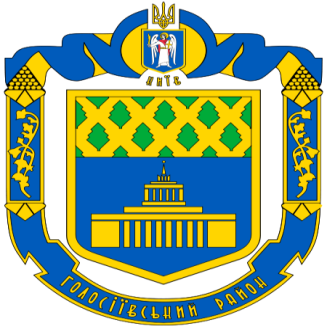 Звіт про роботу Голосіївської районної в місті Києві державної адміністрації 
за І півріччя 2019 рокуЗМІСТВступ													     3Бюджетно - фінансова політика									     4Підвищення ефективності управління комунальним майном територіальної громади м. Києва на території Голосіївського району                                                                                 9Підвищення рівня конкурентоспроможності промислового комплексу та 	підприємницька діяльність району                                                                                                                          10Територіальний розвиток району									   12Розвиток споживчого ринку									   13Житлова політика											   15Житлово-комунальне господарство								   15Удосконалення соціального захисту мешканців району						   19Підвищення стандартів у сфері освіти 								   24Задоволення культурних потреб та охорона культурної спадщини				   27Розвиток фізичної культури та спорту, підтримка соціального становлення та розвитку молоді													   32Служба у справах дітей та сімꞌї									   34Благоустрій та озеленення території району							   40КП «ШЕУ Голосіївського району»								   42Комунальне підприємство “Шляхово–експлуатаційне управління по ремонту та утриманню автомобільних шляхів та споруд на них “Магістраль”						   42Комунальне підприємство по утриманню зелених насаджень					   43Техногенна безпека мешканців району 								   44Охорона праці											   46Організаційна робота, внутрішня політика та зміцнення зв’язків із громадськістю		   47Питання оборонної та мобілізаційної роботи							   48Охорона здоров’я та забезпечення доступності якісних медичних послуг			...49Робота зі зверненнями громадян                                               					   52Антикорупційні заходи										   53Управління (Центр) надання адміністративних послуг						   53ВСТУПГолосіївський район в його сучасних кордонах  був утворений у жовтні 2001 року в результаті адміністративно-територіальної реформи. Район розташований на правому березі Дніпра, у південно-східній частині міста Києва та є найбільшим районом за площею - 160,55 кв.км – це 19,2% від загальної площі м. Києва. Протяжність району з півночі на південь – 26,1 км; зі сходу на захід – 16,5 км.Голосіївський район межує з Шевченківським, Солом'янським, Печерським і Дарницьким (по акваторії Дніпра) районами міста Києва.Більша частина території району — зелена зона від Голосієва до Конча-Заспи. Зеленими легенями нашого міста є один з найдавніших і найбільших у Європі Голосіївський ліс. Ця дивовижна пам'ятка природи об'єднує Феофанію, парк культури і відпочинку ім. М.Рильського та власне ліс площею майже 150 га. Територією Голосіївського району протікають річки Дніпро, Либідь, Віта, Коник. Прикрашають район каскади Голосіївських, Оріховатських та Китаївських ставків. Уздовж Дніпровської берегової смуги Голосіївського району знаходяться  острови: Жуків, Ольжин, Козачий. Не дарма кажуть: «Голосієво – перлина Києва».В районі сконцентровано потужний економічний потенціал, який складається з багатогалузевої промисловості, системи комунального господарства, багатопрофільної мережі наукових установ, транспортної інфраструктури тощо. Промисловий комплекс включає 127 промислових підприємств, які представлені 10-ма галузями, серед яких найбільшу питому вагу має виробництво харчових продуктів, напоїв і тютюнових виробів – 78%. В районі працює ряд підприємств, продукція яких користується попитом як в Україні, так і за її межами: ПАТ «Київська кондитерська фабрика «Рошен», ПрАТ «Імперіал Тобакко Продакшн Україна», філія ПАТ «Карлсберг Україна», ПрАТ «УХЛ-Маш»,ПІІ ТОВ «Укршпон», ПрАТ «К;иївський маргариновий завод» та інші. На території району розташовано більше 50 науково-дослідних установ. Багато наукових досягнень, які складають славу вітчизняної науки, пов’язані з Інститутом електрозварювання ім. Є.О.Патона, Інститутом теоретичної фізики ім. М.М.Боголюбова, Інститутом кібернетики ім. В.М.Глушкова, Інститутом фізики напівпровідників ім. В.Є.Лашкарьова, Інститутом молекулярної біології та генетики, Національним інститутом раку, Інститутом експериментальної патології, онкології та радіобіології ім. Р.Є.Кавецького.Здобуває освіту молодь у Голосіївському районі у 16 вищих учбових закладах різних рівнів акредитації. Серед них відомі в Україні і за її межами: Національний університет біоресурсів і природокористування України, Національний університет харчових технологій, природничі факультети Національного університету ім. Тараса Шевченка, Київське державне вище музичне училище ім. Р.М.Глієра та інші.Також у районі функціонує 3 заклади професійно-технічної освіти, 46 загальноосвітніх навчальних закладів та 51 дошкільний заклад.Мережа закладів культури налічує 28 закладів, серед яких 14 публічних бібліотек, 3 музичні школи, художня школа, 8 дитячо-юнацьких клубів «Щасливе дитинство», Будинок культури «Конча-Заспа» та інші.  Для доступу громадян до занять фізичною культурою та спортом у районі функціонує 2 стадіони, 25 фізкультурно-оздоровчих центрів, 7 плавальних басейнів, 4 кінноспортивних бази, унікальний комплекс Дитячо-юнацької спортивної школи №15.Голосіївський район не на мить не зупиняється в своєму розвитку та розбудові, приймаючи все нові й нові виклики сучасності задля досягнення подальшого економічного зростання, культурного піднесення та підвищення добробуту всіх голосіївців.Бюджетно - фінансова політикаЗа І півріччя 2019 рік фактичні надходження до бюджету міста Києва, що зібрані на території Голосіївського району становлять 2318,7 млн. грн В порівнянні з минулим роком, обсяг надходжень збільшився на 468,2 млн. грн, темп росту 125,3% (фактичні надходження за І півріччя 2018 року – 1850,5 млн. грн), в порівнянні з аналогічним періодом 2017 року надходження збільшились на 844,5 млн. грн, темп росту – 157,3%.        Рішенням Київської міської ради від 13.12.2018 № 416/6467 «Про бюджет міста Києва на 2019 рік» (із змінами та доповненнями) Голосіївському району було передбачено видатки на загальну суму  1559,5 млн.грн  (т.ч. на І півріччя 2019 р. - 846,7 млн.грн) в т.ч.:- по загальному фонду - 1211,9 млн.грн ( в т.ч. на І пв. 2019 р.- 657,5 млн. грн);- по спеціальному фонду - 307,3 млн.грн (в т.ч. на І пв. 2019 р. -148,9 млн. грн);- по власних надходженнях  бюджетних установ - 40,3 млн.грн ( в т.ч. на І пв. 2019 р. - 40,3 млн. грн).         Фактично протягом І півріччя 2019 року районом використано кошти в розмірі 595,5 млн.грн (виконання складає 70,3% до плану І півріччя 2019 року та 38,2% до річного плану) в т.ч.:- по загальному фонду - 567,2 млн. грн (виконання складає 46,8% до річного плану та 86,3% до плану І пв. 2019 р.);- по спеціальному фонду - 9,4 млн. грн (виконання складає 3,1% до річного плану або 6,3% до плану І пв. 2019 р);- по власних надходженнях бюджетних установ -18,9 млн. грн (виконання складає 46,9% до річного плану та 46,9% до плану І пв. 2019 р) .      За І півріччя 2019 року надійшло коштів по власних надходженнях бюджетних установ – 16,9 млн. грн (виконання складає 41,9% при плані 2019 року - 40,3 млн.грн), а саме:- за послуги, що надаються бюджетними установами (батьківська плата)-15,4  млн. грн (91,1% в загальному обсязі надходжень);- від оренди майна бюджетних установ - 1,3 млн.грн. (7,7% в загальному обсязі надходжень);-  від реалізації в установленому порядку майна (крім нерухомого майна) -0,1 млн.грн (0,6% в загальному обсязі надходжень);- від додаткової господарської діяльності - 0,1 млн.грн (0,6% в загальному обсязі надходжень).Стан використання коштів за І півріччя 2019 року Мережа установ, що фінансувалися за рахунок бюджетних коштівСтан використання коштів загального фонду за І півріччя 2019 рокуНайвищий відсоток виконання по загальному фонду бюджету за І півріччя 2019 рокуспостерігається по галузі «Фізична культура і спорт» - 93,1%, найнижчий по галузі  «Державне управління» - 85,3%.Стан використання коштів загального фонду за І півріччя  2019 року в розрізі кодів економічної класифікації видатків.Стан використання коштів спеціального фонду за І півріччя 2019 рокуНайвищий відсоток виконання по спеціальному фонду бюджету за І півріччя 2019 року спостерігається по цільовому фонду - 100%Стан використання коштів спеціального фондуЗгідно рішення Київської міської ради від 13.12.2018 №416/6467 "Про бюджет міста Києва на 2019 рік" (зі змінами та доповненнями) Голосіївському району було виділено кошти на реалізацію 25 проектів-переможців громадського бюджету на загальну суму 13199,331 тис. грн, касові видатки  661,169 тис. грн. У 2018 році в Голосіївському районі реалізовано 6 проектів-переможців громадського бюджету на загальну суму 5116,2 тис. грн.Протягом І півріччя 2019 року реалізовані два громадські проекти:- № 542 «Сучасне обладнання для тренувань спортсменів секції велоспорту КДЮСШ №15» на загальну суму 293,038 тис.грн. Проводилася закупівля спортивного обладнання та інвентарю, а саме: стійка для рихтування – 1 шт., велосипедний шолом – 6 шт., спортивне взуття - 3 пари, велосипед - 6 шт. велотренажер - 1 шт., запасні частини - 60 шт.;- № 543 «Сучасне обладнання для участі в змаганнях спортсменів секції велоспорту КДЮСШ №15» на загальну суму 293,712 тис.грн. Проводилася закупівля спортивного обладнання та інвентарю, а саме: ролерний тренажер – 2 шт., набір інструментів – 2 шт., насоси – 2 шт., велоспорядження – 14 шт., велосипед - 3 шт., запасні частини - 13 шт. Підвищення ефективності управління комунальним майном територіальної громади м. Києва на території Голосіївського районуУ І півріччі 2019 року укладено 66 договорів оренди на об’єкти нерухомості комунальної власності, що перебувають у сфері управління Голосіївської районної в місті Києві державної адміністрації (у І півріччі 2018 року – 11 договорів загальною площею 511,20 кв. м), з них: 46 нових договорів оренди загальною площею  7 825,56 кв. м та 20 пролонгованих договорів оренди, загальною площею 2 245,80 кв. м.	Слід зазначити, що позитивна динаміка укладення нових договорів оренди у звітному періоді забезпечується за рахунок укладення договорів з дитячо-юнацькими спортивними школами для проведення різних спортивних занять: футбол, баскетбол, бейсбол, городковий спорт, таекван-до, тощо. Станом на 01.07.2019 року таких договорів укладено 25 загальною площею 5 905,33 кв. м.	Договори оренди майна комунальної власності територіальної громади міста Києва, які укладено (в. т.ч. продовжено) у І півріччі 2019 року у розрізі балансоутримувачів:- Комунальне підприємство «Керуюча компанія з обслуговування житлового фонду Голосіївського району м. Києва» – 27 договорів оренди загальною площею 1 997,63 кв. м;- Управління освіти Голосіївської районної в місті Києві державної адміністрації – 32 договори оренди загальною площею 7 356,13 кв. м;- Управління культури, туризму та охорони культурної спадщини Голосіївської районної  в місті Києві державної адміністрації – пролонговано 1 договір оренди загальною площею 33,00 кв. м;- Комунальні некомерційні підприємства охорони здоров’я – 6 договорів оренди загальною площею 684,60 кв. м.Станом на 30.06.2019 року загальна сума заборгованості по орендній платі складає 852,34 тис. грн, тоді як станом на 30.06.2018 року складала 916,49 тис. грн, сума заборгованості за І півріччя 2019 року у порівнянні з І півріччя 2018 року скоротилася на 64,15 тис. грн. Станом на 31.12.2018 року заборгованість з орендної плати складала 2 101,45 тис. грн, тобто заборгованість за І півріччя 2019 року з початком 2019 року скоротилася на 1 249,11 тис. грн.Темп зменшення обсягу заборгованості по платі за здачу в оренду нежитлової  площі, переданої до сфери управління Голосіївської районної в місті Києві державної адміністрації, у відсотках до початку року складає 40,56%, тоді як за І півріччя 2018 року темп зростання обсягу заборгованості по платі за здачу в оренду нежитлової  площі, переданої до сфери управління Голосіївської районної в місті Києві державної адміністрації, у відсотках до початку року складав 148,16%.Співвідношення отриманої орендної плати до нарахованої станом на 30.06.2019 складає 97,69%, нараховано – 5 971,83 тис. грн, а отримано – 5 833,98 тис. грн. Найбільшим отримувачем орендної плати є комунальне підприємство «Керуюча компанія з обслуговування житлового фонду Голосіївського району м. Києва», загальна сума надходжень станом на 30.06.2019 складає 4 186,90 тис. грн, тоді як за І півріччя 2018 року отримано 3 950,04 тис. грн.	Проведено заходи з реєстрації речових прав на об’єкти комунальної власності територіальної громади міста Києва. За звітний період виготовлено 264 технічних паспортів та зареєстровано право власності 208 об’єктів нерухомого майна територіальної громади міста Києва загальною площею 260 079,10 кв. м .Підвищення рівня конкурентоспроможності промислового комплексута підприємницька діяльність районуВажливу роль в економічному розвитку відіграє потужний промисловий потенціал, який включає 127 промислових  підприємств.За січень-червень 2019 року промисловими підприємствами району було реалізовано продукції на суму 15187,5 млн. грн., що майже в 2 рази більше ніж за січень-червень 2018 року. У загальноміському рейтингу за обсягами реалізованої промислової продукції Голосіївський район зайняв ІІ місце – питома вага обсягу реалізації склала 13,8% від загальноміського показника після Шевченківського району - 48,5%.Питома вага галузей народного господарства має наступний вигляд: виробництво харчових продуктів, напоїв і тютюнових виробів – 78%, виробництво гумових і пластмасових виробів; інша неметалева матеріальна продукція – 9%, машинобудування (крім ремонту і монтажу машин і устаткування) - 3%, текстильне виробництво, виробництво одягу,шкіри, виробів зі шкіри та інших матеріалів - 3%, виробництво меблів та іншої продукції, ремонту і монтажу машин і устаткування - 2%, металургійне виробництво, виробництво готових металевих виробів, крім машин і устаткування – 1%, хімічна та нафтохімічна промисловість – 3%, виробництво хімічних речовин і хімічної продукції, виробництво основних фармацевтичних продуктів і фармацевтичних препаратів – 1%.Протягом І півріччя 2019 року промисловими підприємствами району реалізовано продукції за межі країни на суму 4609,1 млн. грн., що майже в 2,5 рази більше ніж за І півріччя 2018 року.Продукція промислових підприємств району експортується до країн близького та далекого зарубіжжя, в тому числі: Литву, Латвію, Німеччину, Канаду, Польщу, Іспанію, Францію, США, Кіпр, Казахстан, Грузія та ін. Асортимент продукції, що експортується: вироби із деревини (ПІІ ТОВ "Укршпон"); сигарети та тютюнові суміші (ПрАТ "Імперіал Тобакко Продакшн Україна"); пиво (філія ПАТ "Карлсберг Україна"); металеві меблі (ПрАТ "УХЛ-Маш"); кремнієві пластини та зливки (ТОВ "Пролог Семікор", ТОВ "Арофел Семікор"); плитка керамічна (ТОВ "Укрпіастрелла") та ін.Середня чисельність працівників промислової діяльності у січні–червні 2019 року становила 7543 осіб. За І півріччя 2019 року промисловими підприємствами району було впроваджено, випущено, випробувано і запущено в серійне виробництво:-  філія ПАТ «Карлсберг Україна» -  нові напої: пиво «Garage Hard Granny’s Anti Compote, випускається  в пляшці; квас “Crazy Kvas, випускається в ПЕТ-плашці і алюмінієвій банці; пиво «Baltika 0 зі смаком пшеничного солоду» випускається в алюмінієвій банці небесно-блакитного кольору об’ємом 0,5 л із зображенням пшеничного колоса; пиво з легкими пряно-фруктовими нотками червоних фруктів та коріандру - Kronenbourg 1664 Blanc Fruits Rouges, випускається у традиційній для Kronenbourg 1664 Blanc скляній пляшці синього кольору об’ємом 0,46 л.; хард-дрінк Seth & Riley's Garage – Garage Radja- унікальний мікс індійської екзотики з освіжаючим смаком, випускається у фірмовій скляній пляшці Seth & Riley's Garage об’ємом 0,44 л.;- ПрАТ «Київська кондитерська фабрика «Рошен»  -  нові види продукції: печиво з грушею і карамеллю Karolina та печиво з фруктовою начинкою Karolina;- ПАТ «Асфальтобетонний завод «АБ Столичний» - введена в експлуатацію нова асфальтозмішувальна установка AMMANN UNIBATCH 240;- ДП Київський завод «Імпульс» - впроваджено поліцентричний колінний вузол ІІ групи мобільності К-20В. Освоєно інноваційні види продукції: моноцентричний колінний вузол І групи мобільності КД-08В, поліцентричний колінний вузол ІІ-ї групи мобільності К-20В (6НК.2.1.2.1.1.4.4) та моноцентричний колінний вузол І-ї групи мобільності КД-08В (6НК.1.1.1.4.4.4);- ПАТ «Ухл-Маш» - придбано нове обладнання – металообробний комплекс «Prima Power»; налагоджено виробництво порошкової фарби, а також освоєно інноваційні види продукції - сейфи, стелажі, шафи, верстаки;-  АТ «Імперіал Тобакко Продакшн Україна» - створено новий вид упаковки - 23 сигарети в пачці та інноваційний дизайн комірця пачки, новий тип упаковки – Fresh lock, сигарети з інноваційним фільтром. Впроваджено нову лінію з розширення тютюнової жилки;- ТОВ «Пролог Семікор» - впроваджено технологію виготовлення тонкошарових сонячних модулів середньої потужності. Освоєно новий зарядний пристрій 80ВТ та зарядний пристрій 120Вт.;- ПАТ «Київський маргариновий завод» - впроваджено випуск нового майонезу «American style», збільшена потужність лінії виморожування олій, удосконалено процес кристалізації восків на лінії виморожування олій; модернізовано системи розігріву вхідної жирової сировини - налив жирів у незастиглому вигляді в автоцистерни. Освоєно інноваційні види продукції - жири, олії, суміші жирів, суміші олій -16 видів; маргарин – 3 види; майонези та соуси – 1 вид.За статистичними даними станом на 01.07.2019 року серед підприємств, які входять до промислового комплексу району, заборгованість із виплати заробітної плати та до Пенсійного фонду України відсутня.  	З метою продуктивної взаємодії між керівниками промислових підприємств, наукових установ, підприємцями та районною владою, створена та працює Рада директорів промислових підприємств та наукових установ Голосіївського району та Кординаційна рада з питань розвитку підприємництва при Голосіївській районній в місті Києві державній адміністрації.19 червня 2019 року на території  Заводу залізобетонних конструкцій ім. Ковальської» відбулось засідання Ради директорів промислових підприємств та наукових установ Голосіївського району міста Києва, де обговорювались натупні питання:підсумки роботи промислово-наукового комплексу Голосіївського району за І квартал 2019 року; зміни та новації в наданні послуг роботодавцям;проведення перевірок на підприємствах, установах та організаціях щодо додержання законодавства з питань праці. Знаковою подією стало підписання Угоди про співпрацю між Голосіївською районною в місті Києві державною адміністрацією, Всеукраїнською громадською організацією «Український союз промисловців і підприємців», Національною академією наук України та Радою директорів промислових підприємств та наукових установ м. Києва, а також Меморандуму про співробітництво між Голосіївською районною в місті Києві державною адміністрацією та Київською торгово-промисловою палатою.17 квітня 2019 року в приміщенні Голосіївської районної в місті Києві державної адміністрації відбулось засідання «Круглого столу», де обговорювались питання поширення статистичної інформації та умови її надання відповідно до постанов Кабінету Міністрів України від 08.11.2000р. №1659 та від 03.08.2011р. №820. В засіданні взяли участь представники Головного управління статистики м. Києва та керівники структурних підрозділів Голосіївської районної в місті Києві державної адміністрації, які в своїй роботі використовують статистичну інформацію.Територіальний розвиток районуЗгідно з розпорядженням виконавчого органу Київської міської ради (Київської міської державної адміністрації) від 09.01.2019 № 30 «Про Програму економічного і соціального розвитку м. Києва на 2018-2020 роки» (зі змінами) Голосіївській районній в місті Києві державній адміністрації, як головному розпорядникові коштів, передбачено капіталовкладень на суму – 151740,4 тис. грн.Капітальні вкладенняУ 2019 році передбачено здійснення будівництва, реконструкції та проектування за замовленням Голосіївської районної в місті Києві державної адміністрації 7 об’єктів за кошти міського бюджету на суму 151740,4 тис. грн.За січень – червень 2019 року виконано робіт на суму 24176,192 тис. грн, що становить 16 % до річної програми (151740,4 тис. грн).1. Реконструкція гімназії № 179 по просп. Голосіївський, 120-В у Голосіївському районі м. Києва:- підписано договір з підрядною організацією ТОВ «Український виробничо-будівельний Альянс» на проведення проектних робіт від 18.06.2019 № 18;- розроблено ескізний проект.2. Реконструкцiя з прибудовою будівель і споруд гімназії № 59 імені О.М. Бойченка, вул. Велика Китаївська, 85 в Голосіївському районі м. Києва- здійснюється будівництво нового навчального корпусу (влаштовується перекриття 3-го поверху).Капітальний ремонтВ бюджеті міста Києва на 2019 рік на виконання робіт з капітального ремонту для Голосіївської районної в місті Києві державної адміністрації затверджено видатки на суму 123923,414 тис. грн. В межах зазначеного обсягу видатків передбачено виконати роботи на 174 об’єктах соціально-культурної сфери та житлово-комунального господарства.Станом 01.07. 2019 року оголошено закупівель на загальну суму 103 511,2 тис. грнСтаном на червень 2019 року виконано робіт по капітальному ремонту прибудинкових територій та міжквартальних проїздів за 39 адресами.По галузі «Освіта» виконано роботи з капітального ремонту закладів освіти та дошкільних навчальних закладів на суму 32 927,2 тис грн, тривають ремонтні роботи у 29 закладах освіти.По галузі «Житлово-комунальне господарство» виконано робіт з капітального ремонту житлових будинків на суму 1904,7 тис. грн.Розвиток споживчого ринкуМережа підприємств торгівлі станом на 30.06.2019 року налічує близько 884 підприємств торгівлі, з них 8 торговельно-розважальних центрів, 419 закладів ресторанного господарства, побутового обслуговування – 578 підприємств та 6 ринків. В порівнянні з минулими роками відзначається збільшення кількості даних підприємств. Розвиток роздрібної торговельної мережі району відбувається переважно в мікрорайонах нової забудови міста, а також шляхом переобладнання, пристосування інших площ. Так, за оперативними даними, у І півріччі 2019 року забезпеченість торговими площами на 10 тис. мешканців району становить 27.2 кв. м., а показник забезпеченості посадковими місцями в закладах ресторанного господарства (кількість місць на одну тисячу осіб населення району) становить 71 місце.У забезпеченні мешканців району різноманітними товарами та послугами важливу роль відіграють підприємства ринкової мережі.В районі функціонують 6 ринкових підприємств, з яких 4 – продовольчих і змішаних (за спеціалізацією) ринків, 1 торговельний майданчик, на якому здійснюється реалізація сільськогосподарської продукції рослинного та тваринного походження, продовольчих і непродовольчих товарів та 1 – непродовольчий. Один з ринків належать до комунальної власності територіальної громади міста Києва, інші 5 – приватної форми власності. На даних ринках облаштовано понад 5513 торговельних місць (315 з яких є вільними), у тому числі понад 158 «соціальних» торговельних місць для надання їх громадянам для організації продажу (за пільговими тарифами) сільськогосподарської продукції рослинного походження, вирощеної на власних присадибних ділянках. В районі функціонує достатня кількість підприємств ринкової мережі, однак актуальними залишаються проблеми, пов’язані з їх функціонуванням: зовнішній вигляд ринків потребує покращення, недостатнім є рівень якості обслуговування споживачів, існує необхідність у створенні належних умов праці для торгуючих, розширенні спектра перед- і післяпродажних послуг, залученні до торгівлі на ринках безпосередніх товаровиробників продовольчих товарів (у тому числі сільськогосподарської продукції). Так, один з із ринків на даний час знаходиться на реконструкції, а реконструкцію будівлі критого ринку на вул. Антоновича, 115 («Володимирський ринок») включено до Програми економічного і соціального розвитку м. Києва та передбачено кошти із спеціального фонду бюджету міста Києва на розроблення проектно-кошторисної (науково-проектної) документації для подальшого проведення робіт з реконструкції (реставрації).Здійснюється постійний моніторинг (контроль) за виконанням заходів по забезпеченню належного стану підготовки продовольчих та змішаних ринків Голосіївського району до роботи у весняно-літній періоди відповідно до планів заходів, затверджених керівниками ринків. Основу сфери побутових послуг в районі становлять малі підприємства приватної форми власності та фізичні особи-підприємці.За даними моніторингової роботи у І півріччі 2019 році в районі надають свої послуги 578 об’єктів побутового обслуговування, у сфері побуту працює 2726 осіб. За січень-червень 2019 року розпочали роботу 3 об’єкти побуту, в той час як 1 підприємство припинило свою роботу.З метою виконання завдань Програми економічного і соціального розвитку міста Києва на 2018-2020 роки, затвердженої розпорядженням виконавчого органу Київської міської ради (Київської міської державної адміністрації) від 05.01.2018 № 8 Департаментом промисловості та розвитку підприємництва затверджено графік проведення моніторингу стану діяльності суб’єктів господарювання сфери побутового обслуговування у районах міста Києва. Проведення моніторингу об’єктів побутового обслуговування спрямоване на поліпшення якості їх роботи, надання їм консультативної та інформаційної допомоги. Згідно з затвердженим графіком фахівцем Департаменту спільно з спеціалістами відділу торгівлі та споживчого ринку Голосіївської райдержадміністрації проведено обстеження близько 120 закладів побутового обслуговування.За І півріччя 2019 року організовано та проведено 53 районних сільськогосподарських ярмарки, до яких залучено 4375 учасники та реалізовано 2101 тонн сільськогосподарської продукції, плодоовочевих та продовольчих товарів повсякденного вжитку. В порівнянні з аналогічним періодом 2018 року спостерігається зменшення організованих та проведених сільськогосподарських ярмарків в зв’язку із тимчасовим їх припиненням пов’язаним із аномальним підвищення температури повітря.Крім того, на території району майже щоденно проводяться сезонні ярмарки організаторами яких, відповідно до розпорядження Київської міської державної адміністрації від 26.05.2015 № 507 «Про проведення ярмарків у місті Києві» є комунальне підприємство з питань торгівлі, підпорядковане Департаменту промисловості та розвитку підприємництва, моніторинг роботи якого проводять спеціалісти відділу торгівлі та споживчого ринку. Протягом І півріччя 2019 року організовано 200 сезонних ярмарок,  реалізовано близько 1690 тонн сільськогосподарської продукції, плодоовочевих та продовольчих товарів повсякденного попиту. Разом з тим, проводиться робота з безпосередніми сільськогосподарськими виробниками, фермерськими господарствами, підприємствами-виробниками щодо їх участі в районних ярмарках. На даний час в районних ярмарках приймають участь близько 30 безпосередніх виробників.Організовується та проводиться на території Голосіївського району святкова торгівля, забезпечується організація та участь підприємців у міських ярмарках.Відповідно до плану заходів Київської міської державної адміністрації про підготовку та проведення загальноміського ярмарку з продажу товарів для садівників та городників по вулиці Ревуцького забезпечено участь в загальноміському ярмарку суб’єктів підприємницької діяльності від Голосіївського району.Інвестором набувачем створення об’єктів роздрібної торгівлі хлібом та хлібобулочними виробами, що користуються найвищим споживчим попитом у місті Києві є ТОВ «Саботін Трейд», яке займається розміщенням та введенням в експлуатацію об’єктів з продажу хліба за сталими цінами. Так, за пропозицією Голосіївської райдержадміністрації в І півріччі 2019 року ТОВ «Саботін Трейд» було встановлено 3 нові об’єкти, за адресами: вул. Паньківська, 18, вул. Тарасівська, 4, вул. Антоновича, 102.Станомн на 01.07.2019 року в районі функціонує 13 об’єктів з роздрібного продажу хліба та хлібобулочних виробів, що користуються найвищим споживчим попитом у місті Києві, які розміщенні за адресами: вул. Академіка Заболотного,42; вул. Новопирогівсвька, 25; вул. Васильківська, 100; вул. Ломоносова, 73; просп. Глушкова, 2; пл. Либідська, 1; вул. Антоновича, 180; вул. Героїв Оборони, 8; просп. Науки, 6; просп. Голосіївський, 106/2, вул. Паньківська, 18, вул. Тарасівська, 4, вул. Антоновича, 102. за пропозицією Голосіївської райдержадміністрації: вул. Новопирогівсвька, 25, вул. Академіка Заболотного,42, вул. Паньківська, 18, вул. Тарасівська, 4, та вул. Антоновича, 102.До того ж, ведеться постійна робота щодо моніторингу монтажу, відкриття та роботи мережі роздрібної торгівлі хлібом та хлібобулочними виробами, що користуються найвищим споживчим попитом, зокрема наявності хліба та хлібобулочних виробів за сталими цінами. За результатами обстежень надається щомісячна інформація до Департаменту промисловості та розвитку підприємництва.Житлова політикаСтаном на 01.07.2019 року в районі перебуває на квартирному обліку для отримання житла 6356 сімей. З них: позачерговиків - 522, першочерговиків - 2741, на загальних підставах - 3093.Для забезпечення житловою площею мешканців Голосіївського району, які відповідно до чинного житлового законодавства потребують поліпшення житлових умов та перебувають на квартирному обліку, адміністрація району надає житлову площу, яку щорічно передає району Київська міська державна адміністрація (далі КМДА). За перше півріччя 2019 року до Голосіївської районної в місті Києві державної адміністрації було передано 16 квартир від Департаменту будівництва та житлового забезпечення КМДА. Протягом звітного періоду на розгляд до відділу надійшло 1200 письмових звернень з різних житлових питань. За І півріччя 2019 року проведено 8 засідань громадської комісії з житлових питань при Голосіївській районній в місті Києві державній адміністрації. Згідно з рекомендаціями комісій відділом підготовлено 35 розпоряджень голови райдержадміністрації, на підставі яких:зараховано на квартирний облік 100 сімей;перезатверджено на квартирний облік 11 сімей;внесено зміни до 141 квартирних справ;у зв’язку з різними обставинами знято з квартирного обліку 13 сімей;підготовлено до видачі ордерів на житло (в тому числі на службове житло) - 32;підготовлено до видачі ордерів мешканцям  гуртожитків - 13;включено квартири до числа службових - 234;виключено квартири з числа службових – 56;видано довідки про перебування на квартирному обліку – 586Згідно з чиним законодавством, відділом обліку та розподілу житлової площі проводиться перереєстрація громадян, які перебувають на квартирному обліку, в ході якої перевіряються їх облікові дані. Виявлені зміни вносяться в облікові справи. Результативність роботи щодо поліпшення житлових умовЖитлово-комунальне господарствоЖитлове господарство району – це соціально важливий підрозділ, який забезпечує населення необхідними житлово-комунальними послугами на рівні не нижче державних соціальних стандартів; здійснює управління об‘єктами житлово-комунального господарства, що перебувають у комунальній власності територіальної громади міста; забезпечує їх належне утримання та ефективну експлуатацію.На території району знаходяться 58 будинків ЖБК загальною площею 415,54 тис. кв.м. та 93 будинків ОСББ загальною площею 909,95 тис. кв.м., 83 відомчих будинків загальною площею 164,92 тис. кв. м, 66 відомчих гуртожитків загальною площею 305,9 тис. кв.м., 164 інвестиційних будинків загальною площею 2935,79 тис. кв. м.На прибудинкових територіях житлових будинків не комунальної форми власності розташовано 110 дитячих та 13 спортивних майданчиків.Станом на 01.07.2019 року проведено інвентаризацію житлового фонду не комунальної форми власності Голосіївського району. За 1 півріччя 2019 року житловий фонд не комунальної форми власності району збільшився на 8 житлових будинків загальною площею 164,46 тис. кв. м.Зростання житлового фонду Голосіївського району спостерігається за рахунок будівництва житлових інвестиційних будинків. Більша кількість із них це житлові будинки від 14 до 25 поверхів, із відповідним інженерним обладнанням: вантажними та пасажирськими ліфтами, системою протипожежної автоматики і димовидалення, насосним обладнанням, індивідуальними тепловими пунктами з приладами автоматики та контролю.Всього на території Голосіївського району знаходиться 37 відомчих, приватних та комунальних котелень, які не перебувають на балансі КП «Київкомуненерго» (34 - на природному газі, 3 на твердому паливі). За І півріччя 2019 року кількість котелень збільшилась на 5 одиниць. Зазначені котельні обслуговують будинки – новобудови.КП „Керуюча компанія з обслуговування житлового фонду Голосіївського району м.Києва” утримує та обслуговує 868 будинок загальною площею 3759,9 тис. кв. м., кількість квартир - 53230 штук, кількість мешканців – 120623 особи. Загальна прибиральна площа, яку обслуговує підприємство, складає 2482,0 тис.кв.м, на якій розміщено 296 дитячих та 65 спортивних майданчиків.	Для забезпечення належного санітарного стану будинків комунальної власності Голосіївського району і прибудинкових територій КП „Керуюча компанія з обслуговування житлового фонду Голосіївського району м. Києва”  задіяно 19 тракторів та 2 навантажувача-екскаватора.	На ручних та механізованих роботах працюють - 21 тракторист та 296 робітників з комплексного прибирання та утримання будинків, які забезпечені спецодягом та інвентарем.	За перше півріччя 2019 року на виконання заходів з благоустрою, озеленення та поліпшення санітарного стану підприємством витрачено 587,28 тис.грн. та виконані наступні роботи: підметено 28,6 км бортового каменю внутрішньоквартальних проїздів від піскозмету; прибрано 46,5 га зелених зон та схилів від сміття; очищено 646 решіток зливоприймачів від сміття; впорядковано 8,6 тис.м2  клумб (вул. Заболотного, 20 а, вул. Маричанська,13); відновленно 0,9 га  газонів; висаджено 80 дерев; обкопано 8 503 дерев; виконано роботи з очищення 112 дерев від омели та сухостою; видалено 85 аварійних та сухостійних дерева (вул. Костанайська, 7, просп. Голосіївський, 99); завантажено для вивезення 12939,45 куб.м велико-габаритних відходів (вул. Касіяна 2б, вул. Стратегічне шосе, 17, вул. Велика Китаївська,6); облаштовано 13 од. майданчиків для вивозу твердих відходів (вул. Антоновича, 41, вул. Антоновича, 157, вул. Саксаганського, 28, вул. Тарасівська, 19); зафарбовано 372 графіті на фасадах будинків (просп. Глушкова 18, вул. Велика Васильківська, 114, просп. Глушкова, 27); виконано ремонт 122 елементів дитячих і спортивних майданчиків (вул. Набережно-Корчуватська,92, вул. Набережно-Корчуватська, 56/66 к.3, пров.Коломийський 13/23, вул. Дмитра Луценка 15); пофарбовано 114 дитячих майданчиків (пров.Моторний 5-7, просп. Науки 42/1 к.15, вул. Жилянська, 45); завезено 50 т піску на  дитячі майданчик (просп. Глушкова, 17, вул. Метрологична, 14, просп. Глушкова, 24); відремонтовано та пофарбовано 231 лаву для відпочинку (вул. Феодосійська, 8, вул. Бурмистенко, 10, вул. Набережно-Корчуватська, 94); виконано ремонт та фарбування 1535 м/п огорожі (вул. Деміївська, 35, пров. Коломийський 3/1, пров. Жуковського, 4); проведено ремонт 74 вхідних груп житлових будинків (вул. Володимирська, 83, вул. Саксаганського, 85); виконано ремонт водостічних труб (вул. Велика Васильківська, 28, просп. Лобановського, 136а, вул. Набережно-Корчуватська 56/66 корпус 2);виконуються роботи по покосу трави; постійно проводиться очищення фасадів будинків та опор освітлення від несанкціоновано наклеєних об’яв, листівок і реклами та інші роботи.Стан підготовки житлового та теплового господарств району до осінньо - зимового періоду 2019-2020 років.До роботи в осінньо-зимовий період 2019-2020 років необхідно підготовити 868 житлових будинків, які знаходяться на обслуговуванні КП «Керуюча компанія з обслуговування житлового фонду Голосіївського району м. Києва».	З метою своєчасної та якісної підготовки систем теплоспоживання до роботи в опалювальний сезон 2019-2020 років надійного та безперебійного забезпечення житлових будинків тепловою енергією в районі розробляються заходи у відповідності з вимогами викладених в розпорядженні Київської міської державної адміністрації від 06.08.2008 року № 117 «Про затвердження Положення про порядок підготовки систем теплоспоживання споживачів до опалювального сезону у м. Києві».	В свою чергу по КП «Керуюча компанія з обслуговування житлового фонду Голосіївського району м. Києва» було видано відповідний наказ від 12.04.2019 року № 122/07 «Про підготовку житлового фонду та теплового господарства до роботи в осінньо-зимовий період 2019-2020 років».Станом на 29.07.2019 року виконання заходів передбачених по підготовці житлових будинків, які знаходяться на обслуговуванні КП «Керуюча компанія з обслуговування житлового фонду Голосіївського району м. Києва до осінньо-зимової експлуатації 2019-2020 років становить 60,6%, зокрема:підготовлено до осінньо-зимової експлуатації 526 будинків, із запланованих 868;підготовлено під’їздів з виконанням остіклення та ремонтом вхідних дверей 1165 під’їздів, із запланованих 1941;підготовлено в будинках системи ХВП, каналізації - 526 будинків, із запланованих 868;підготовлено в будинках системи ГВП – 379 будинків, із запланованих 618;підготовлені системи ГВП будинків обладнаних газовими колонками – 147 будинків, із запланованих 245;підготовлені системи ЦО – 490 будинків із запланованих 811;підготовлено будинків, які опалюються від газових печей – 19 будинків, із запланованих 30;проведено промивку систем ЦО проточною водопровідною водою – 72 будинки, із запланованих 120; виконано частковий ремонт систем ГВП – 300 пог.м, із запланованих 500;виконано частковий ремонт систем ЦО – 213 пог.м, із запланованих 340;виконано ремонт та заміну ізоляції трубопроводів ГВП та ЦО – 432 пог. м,  із запланованих 720;виконано частковий ремонт електросистем – 319 пог.м, із запланованих 500;виконано ремонт електрощитових – 3 од., із запланованих 5.Житлово - експлуатаційними дільницями Голосіївського району були розроблені та погоджені зі структурними підрозділами «Київські теплові мережі» Комунального підприємства «Київтеплоенерго» РТМ «Центр» та РТМ «Печерськ» графіки пред’явлення систем теплоспоживання житлових будинків, які знаходяться на обслуговуванні підприємства до опалювального сезону 2019-2020 років.Станом на 29.07.2019 сумісно з представниками КП «Київтеплоенерго» проведено обстеження 806 житлових будинків та складено Акти первинного обстеження, із запланованих 806, що становить 100 %, а саме: житлово – експлуатаційними дільницями виконуються роботи по усуненню зауважень зазначених в актах первинного огляду систем централізованого опалення будинків та викликаються представники теплопостачальної організації для отримання актів готовності опалювального періоду.	Станом на 29.07.2019 року отримано 83 Акти готовності до опалювального періоду 2019-2020 років на 90 житлових будинків, які знаходяться на обслуговуванні КП «Керуюча компанія з обслуговування житлового фонду Голосіївського району м. Києва».Житлово - експлуатаційні дільниці підприємства забезпечені необхідним шансовим інструментом для роботи в осінньо-зимовий період. Разом з тим, готуються необхідні матеріали на проведення закупівлі додаткового інвентарю.Працівники робочих професій 100% забезпечені зимовим спеціалізованим одягом і взуттям.Для обробки тротуарів, дворових територій і проїздів від ожеледі заготовлено 152 т піску та оголошена процедура закупівлі 400 т солі технічної.	Крім того, для забезпечення сталого проходження опалювального сезону               2019-2020 років вбудованої вугільної котельні за адресою: просп. Науки, 96, яка забезпечує централізованим опаленням три будівлі (житловий будинок № 98 та гуртожитки № 96 і № 102 на просп. Науки) через електронну систему проведено закупівлю вугілля кам’яного марки ДГ (фракція 13-100 мм) в кількості 360 т. Залучення населення до управління житловим фондом (створення ОСББ)Працівниками управління та громадською організацією «Ресурсний центр сприяння ОСББ «Голосієво» (ініціативною групою голів ОСББ) проводились прийоми громадян з питання створення ОСББ та надавалися консультації головам правління з питання забезпечення діяльності ОСББ та ЖБК.Надавалися методичні рекомендації та проводились консультації щодо підготовки відповідного пакету документів на реєстрацію ОСББ.Особлива увага приділялась активним мешканцям, яким небайдужа доля будинків в яких вони проживають.За результатами цієї роботи за звітний період в районі було створено 12 об’єднань співвласників багатоквартирних будинків: ОСББ «ФЕОДОСІЙСЬКА 1» вул. Феодосійська, 1.ОСББ «Антоновича 41», вул. Володимира Антоновича,41.ОСББ «Метрологічна 62-А» вул. Метрологічна, 62-а.ОСББ «Метрологічна 58-А», вул. Метрологічна, 58-а.ОСББ «Метрологічна 62», вул. Метрологічна, 62.ОСББ «Метрологічна 58», вул. Метрологічна, 58.ОСББ «Метрологічна 60», вул. Метрологічна, 60.ОСББ «ВЕЛИКА ВАСИЛЬКІВСЬКА,40», вул. Велика Васильківська, 40.ОСББ «Козацька 97», вул.  Козацька, 97.ОСББ «Деміївська 14», вул. Деміївська, 14.11. ОСББ «ПЕРЛИНА ГОЛОСІЄВА» вул. Іртишська, 20.12. ОСББ «АНТОНОВИЧА, 48-Б» вул. Антоновича, 48-Б.За звітний період було проведено 5 засідань Наглядової ради на яких опрацьовано 69 звернень мешканців тих гуртожитків, які належать до комунальної власності територіальної громади міста Києва та передані до сфери управління Голосіївської районної в місті Києві державної адміністрації.На виконання Закону України «Про приватизацію державного житлового фонду» за звітній період приватизовано 131 квартира у житлових будинках та 23 кімнати у гуртожитках комунальної власності територіальної громади міста Києва, які передано до сфери управління Голосіївської районної в місті Києві державної адміністрації.Заходи з енергозбереженняРішенням Київської міської ради від 17.03.2016 №232/232 затверджена Комплексна цільова програма підвищення енергоефективності та розвитку житлово-комунальної інфраструктури міста Києва на 2016-2020 роки.В рамках Комплексної цільової програми передбачені програми підтримки малозабезпечених верств населення для заохочення виконання ними заходів з підвищення енергоефективності. Як правило, фінансові механізми, що використовуються, - це поєднання безповоротних коштів державних та місцевих бюджетів, доступу до кредитів з низькою процентною ставкою та адресної допомоги малозабезпеченим.                                                                                 Першим кроком щодо впровадження подібного механізму є рішення Київської міської ради від 26 грудня 2014 року N 865/865 "Про затвердження Положення про конкурс проектів з реалізації енергоефективних заходів у житлових будинках міста Києва, в яких створені об'єднання співвласників багатоквартирних будинків, а також у кооперативних будинках", яким передбачено спільне фінансування енергоефективних заходів, де передбачається не менше 30% фінансового забезпечення за рахунок власних коштів ОСББ та ЖБК та до 70% - фінансування з міського бюджету, що дозволить не тільки залучити додаткові ресурси для виконання робіт у багатоквартирних житлових будинках, а й стимулювати споживачів до більш економного та раціонального використання енергоресурсів.Так, у 2019 році переможцями Конкурсу проектів з реалізації енергоефективних заходів у житлових будинках району, в яких створені ОСББ та ЖБК стали 12 житлових будинків (програма 70/30)Удосконалення соціального захисту мешканців районуВажливим фактором реалізації соціальної політики держави є доступність влади. Основними принципами, якими керується Управління праці та соціального захисту населення Голосіївської районної в місті Києві державної адміністрації (далі Управління) у своїй роботі є уважне відношення до людини, комплексний підхід до вирішення її проблем, оскільки до фахівців Управління, як правило, звертаються представники самих незахищених верств населення нашого району.В районі майже 80 тисяч одержувачів пенсій, соціальних допомог, компенсацій, субсидій, пільг на житлово-комунальні послуги та інших соціальних виплат, які обслуговуються Управлінням.Управління, як головний розпорядник коштів, забезпечує цільове використання бюджетних коштів спрямованих на соціальний захист населення та в межах компетенції здійснює контроль за цільовим використанням бюджетних коштів підвідомчими установами.На сьогодні одним із актуальних питань є забезпечення належного соціального захисту населення при оплаті житлово-комунальних послуг. Державна допомога громадянам на оплату житлово-комунальних послуг надається у вигляді житлових субсидій.Підвищення тарифів на житлово-комунальні послуги стало причиною різкого збільшення звернень громадян за отриманням соціальної підтримки. Управління веде Єдиний державний автоматизований реєстр осіб, які мають право на пільги. На сьогодні він містить дані на 35000 громадян. Це учасники бойових дій, АТО, ветерани війни, діти війни, особи, які постраждалі внаслідок Чорнобильської катастрофи, ветерани військової служби, багатодітні сім’ї, ветерани праці, інші категорії.У квітні 2018 року Кабінетом Міністрів України прийнято постанову № 329, якою впроваджено оновлений порядок надання житлових субсидій (набрала чинності з 01.05.2018 року). З урахуванням прийнятих змін відділом субсидій у І півріччі 2019 року розглянуто понад 70 тисяч особових справ отримувачів субсидій, призначено субсидій 9159 сім’ям (у І півріччі 2018 розглянуто понад 50тисяч особових справ, призначено субсидій 10327 сім’ям). На обліку перебуває 176 житлових організацій та підприємств, що надають житлово-комунальні послуги.Іншим важливим напрямком діяльності Управління є призначення різних видів соціальної допомоги та допомоги сім’ям з дітьми. Найбільшу питому вагу у соціальних допомогах займає державна допомога сім’ям з дітьми, на обліку перебуває  -  9457 сімей (у 1 півріччі 2018 – 8119 сімей). Державну соціальну допомогу малозабезпеченим сім’ям отримує  197сімей (у 1 півріччі 2018 – 289 сімей). Державну соціальну допомогу інвалідам з дитинства та дітям – інвалідам отримує 1871особа (у І півріччі 2018 – 1717 осіб).Забезпечується соціальний захист громадян, постраждалих внаслідок Чорнобильської катастрофи, чисельність яких становить понад 3 тис. осіб.Управління проводить роботу по виплаті одноразової матеріальної допомоги малозабезпеченим категорійним верствам. Міською цільовою програмою «Турбота. Назустріч киянам» на 2019-2021 роки», передбачено надання одноразової адресної матеріальної допомоги, яке здійснюється відповідно до Порядку надання одноразової адресної матеріальної допомоги малозабезпеченим верствам населення міста Києва та киянам, які опинилися в складних життєвих обставинах. У І півріччі 2019 року призначено допомогу 956 особам на суму 3 290 тис. грн відповідно до міської програми «Турбота. Назустріч Киянам». Середній розмір допомоги становив більше 3000 грн на одну особу (у І півріччі 2018 року призначено допомоги 493 особам на суму 556 500 грн відповідно до міської програми «Турбота. Назустріч Киянам». Середній розмір допомоги становив більше 1000 грн на одну особу). На сьогодні одним із актуальних питань належного забезпечення життєдіяльності осіб з інвалідністю є надання засобів гігієни та реабілітації.На обліку в Управлінні праці та соціального захисту населення для забезпечення засобами особистої гігієни в рамках міської цільової програми «Турбота. Назустріч киянам» на 2019–2021 роки перебуває 462 особи, за І півріччя 2019 року видано 9573 упаковки  засобів особистої гігієни та видано 210 направлень для забезпечення киян ортопедичним взуттям та ортопедичними устілками, також забезпечено 41 особа з інвалідністю та людей похилого віку засобами пересування, (за І півріччя 2018 року видано 2076 упаковок засобів  особистої гігієни 315 особам та 133 направлення для забезпечення киян ортопедичним взуттям та ортопедичними устілками, також забезпечено 108 осіб з інвалідністю та людей похилого віку засобами пересування, видано 519 направлень для забезпечення окремих категорій населення технічними та іншими засобами реабілітації, підписано 5 договорів на загальну суму 120 035 грн).За І півріччя 2019 року видано 771 направлення для забезпечення окремих категорій населення технічними та іншими засобами реабілітації, в управлінні Державного казначейства зареєстровано та сплачено 84 договори на загальну суму 2 004 535,75 грн, з них зареєстровані 32 договори на суму 576 309, 45 грн, сплачено 52 договори на суму 1 428 226, 30 грн. Також виплачено компенсацію вартості за самостійно придбані мобільні телефони для 9 осіб з вадами зору та слуху на суму 25 406,96 грн.Згідно Постанови Кабінету Міністрів України від 19.10.2016 №719 «Питання забезпечення житлом деяких категорій осіб, які захищали незалежність, суверенітет та територіальну цілісність України, а також членів їх сімей» за 2018 та І півріччя 2019 роки призначена грошова компенсація за належні для отримання жилі приміщення 3 членам сімей загиблих та 8 особам з інвалідністю внаслідок війни з числа учасників антитерористичної операції на загальну суму 20 260 359, 94 грн. Відповідно до Постанови Кабінету Міністрів України від 18.04.2019 №280 на районній Комісії призначена грошова компенсація на придбання житла за 2018 та І півріччя 2019 роки 2 особам з інвалідністю внаслідок війни та 17 учасникам бойових дій, які брали участь в антитерористичній операції з числа внутрішньо переміщених осіб на загальну суму 27 288 969, 77 грн. Відповідно до Постанови Кабінету Міністрів України від 28.03.2018 № 214 на районній Комісії призначена грошова компенсація на придбання житла за 2018 та І півріччя 2019 роки 1 сім`ї померлого учасника бойових дій та 6 особам з інвалідністю внаслідок війни, які брали участь у бойових діях на території інших держав на загальну суму 11 972 218,14 грн.У 2019 році Урядом запроваджений новий механізм забезпечення заходами з реабілітації дітей з інвалідністю внаслідок дитячого церебрального паралічу за принципом „гроші ходять за людиною”, що забезпечує адресність, прозорість та підвищення якості надання реабілітаційних послуг. Відповідно до Постанови Кабінету Міністрів України від 27.03.2019 № 309 за І півріччя 2019 року до Управління звернулось 20 законних представників дітей з інвалідністю внаслідок ДЦП для проходження реабілітації в реабілітаційних закладах, укладено 6 договорів на суму 124 003,00 грн.З жовтня 2014 року в Управлінні перебуває на обліку 18650 внутрішньо переміщених осіб.За І півріччя 2019 року Управлінням обліковано 837 осіб, з яких 570 працездатних осіб, 158 дітей, 95 пенсіонерів та 14 осіб з інвалідністю. За цей же час в 2018 році до Управління звернулось 1296 осіб, з яких 808 працездатних осіб, 241 дітей, 208 пенсіонерів та 39 осіб з інвалідністю.За звітній період проведено 24 засідання Комісій, на яких розглянуті подання про призначення (відновлення) або про відмову в призначенні (відновленні) відповідної соціальної виплати 2 791 особам. За рішенням комісій призначено (відновлено) соціальних виплат 2699 особам, в тому числі пенсій 182 особам, відмовлено у поновлені соціальних виплат 92 особам, в тому числі пенсій 17 особам. В той же час за І півріччя 2018 року проведено 25 засідань Комісій, на яких розглянуті подання про призначення (відновлення) або про відмову в призначенні (відновленні) відповідних соціальних виплат 3304 особам. За рішенням комісії призначені (відновлені) соціальні виплати 3124 особам, в тому числі пенсії 469 особам, відмовлено у поновлені соціальних виплат 180 особам, в тому числі пенсій 53 особам.Значна кількість осіб перемістились саме з Донецької та Луганської областей, де досі існує пряма загроза життя. Зменшення кількості обліку свідчить про те, що громадяни успішно адаптуються та інтегрують в громади за новим місцем проживання.  Одним із важливих напрямків роботи Управління є реалізація Державних програм  щодо забезпечення санаторно-курортного лікування категорійних осіб.               На обліку в Управлінні станом на 01.07.2019 року для забезпечення путівкою на санаторно-курортне лікування перебуває 2163 особи, оздоровлено в санаторіях всього - 428 осіб, (у І півріччі 2018 - оздоровлено – 137 осіб, в тому числі діти киян - учасників АТО віком до 14 років).         Шляхом укладення трьох сторонніх договорів направлено на отримання послуг з санаторно-курортного лікування – 103 особи з числа учасників АТО, бойових дій, інвалідів війни та ін.Не менш важливим завданням Управління є забезпечення реалізації державної політики у сфері соціально-трудових відносин, оплати і належних умов праці, зайнятості населення та забезпечення в межах своїх повноважень дотримання законодавства про працю, зайнятість населення на підприємствах, установах та організаціях всіх форм власності. Протягом І півріччя 2019 року здійснювався щотижневий оперативний моніторинг виплати заробітної плати на підприємствах, організаціях та установах Голосіївського району міста Києва. З початку 2019 року проведено 3 засідання Тимчасової комісії з питань погашення заборгованості із заробітної плати (грошового забезпечення), пенсій, стипендій та інших соціальних виплат, де заслухано 15 керівників  підприємств, установ та організацій району, на яких має місце заборгованість із виплати  заробітної плати. Проведено моніторинг щодо дотримання законодавства про працю на 39  підприємствах, організаціях та установах району.За оперативними даними станом на 01.07.2019 року заборгованість із виплати заробітної плати має місце на 5 підприємствах, установах та організаціях району, з них 2 підприємства державної форми власності, 3 приватної форми власності.  державна форма власності- ДП «Національне-газетно-журнальне видавництво» - 755,4 тис. грн.-ДП «Укрндпіцивільбуд» -349,8 тис. грн.економічно активні підприємства- ТОВ «Завод «Квант» - 1855,5 тис. грн.; - ТОВ «Збереження довкілля» - 285,3 тис. грн.;- ТОВ «Богданова Гора» - 77,4 тис. грн.;Всього на загальну суму 3 320, 0 тис. грн. У 1 півріччі 2019 прийнято 10 заяв на професійне навчання учасників АТО (у 1 півріччі 2018 - принято 13 заяв про надання послуг із професійної адаптації учасників антитерористичної операції). Зареєстровано – 94 колективних договорів,  внесені зміни до 38 колективних договорів. В районі функціонує Територіальний центр соціального обслуговування (надання соціальних послуг) Голосіївського району м. Києва, діяльність якого спрямована на підтримку життєдіяльності та соціальної активності людей похилого віку та інших категорійних верств населення.Пріоритетними напрямами роботи Територіального центру є надомне обслуговування одиноких непрацездатних громадян. У Територіальному центрі функціонує три відділення соціальної допомоги вдома, відділення денного перебування, відділення організації надання адресної натуральної допомоги та виконання соціальних програм, відділення соціально-культурних послуг, відділення надання соціальних та реабілітаційних послуг дітям з інвалідністю, центр активного довголіття громадян.Відділення соціальної допомоги вдомаСтаном на 1.07.2019 року соціальні послуги у Територіальному центрі отримує 1896 осіб. На обслуговуванні у відділеннях соціальної допомоги вдома перебуває 880 осіб, яким соціальні робітники надають комплекс передбачених заходів, що складають зміст соціальної послуги догляд вдома, згідно з індивідуальним планом надання соціальної послуги. Так, з початку року, співробітниками відділень було надано 154 140 заходів. На надомне обслуговування до відділень зараховано 39 одиноких непрацездатних громадян для надання соціальної послуги догляду вдома.Відділення організації надання адресної натуральної допомоги та виконання соціальних програмВідділення обслуговує громадян, які не здатні до самообслуговування у зв’язку з похилим віком, хворобою, інвалідністю, які за актами обстеження матеріально-побутових умов потребують натуральної допомоги.Виходячи з можливостей, наявності фінансової та матеріально-технічної бази відділення безоплатно забезпечує громадян перукарськими послугами, одягом, взуттям, іншими предметами першої потреби; предметами медичного призначення; предметами побутової гігієни; продовольчими та промисловими товарами тощо.Протягом звітного періоду відділення отримало гуманітарну допомогу від Міжнародного благодійного фонду «Посланець миру» у вигляді одягу, постільної білизни, рушників, взуття б/в – на суму 3613,85 грн.Відділення денного перебуванняВідділення обслуговує громадян, які мають часткове порушення рухової активності, частково не здатні до самообслуговування та потребують соціально–побутової і психологічної адаптації, надання соціальних послуг з метою усунення обмежень життєдіяльності, відновлення знань, сприяння розвитку різнобічних інтересів і потреб осіб.Кількість громадян, які отримують соціальні послуги постійно зростає. Загалом, відділенням, за I півріччя 2019 року було надано 13 059 послуг для 873 осіб.Найбільш популярною послугою у денному відділені є послуга соціальної адаптації. Це насамперед - зустрічі, бесіди, індивідуальні консультації стосовно видів соціальної допомоги, з питань отримання соціальних послуг, засобів реабілітації тощо. Всього за I півріччя 2019 року надано 1789 послуг.У денному відділенні надається також, соціально-педагогічна послуга «Університет 3-го віку». Працюють факультети: комп’ютерної грамоти - організовано навчання основам комп’ютерної грамоти та спілкування в соціальних мережах; факультет англійської мови - організовано навчання для 4 груп; факультет здорового довголіття. Також, проводяться заняття в гуртках прикладного мистецтва (в’язання, вишивання, ліплення та декупажу). Було проведено тренінги й лекції щодо психологічної взаємопідтримки та емоційного розвантаження, а також індивідуальні консультації з психологом (238 заходів).Мистецька студія «Берегиня» приймала участь у міській та міжрайонній виставках для підтвердження статусу «Народної» та посіла почесне 2 місце.Відділення надання соціальних та реабілітаційних послугдітям з інвалідністюВідділення забезпечує та надає своєчасний доступ дітям з інвалідністю до системи реабілітації та корекції відновлюваних заходів з подолання фізичних вад, набуття навичок, які дають змогу дитині з особливими потребами гармонійно розвиватися, адаптуватися та інтегруватися до життя в суспільстві.У відділенні функціонує 3 групи:- від 1 до 7 років (група «Раннього втручання») відвідує 8 осіб.- від 7 до 18 років (група «Денного перебування») відвідує 8 осіб.- від 1 до 18 років (група «Короткотривалого перебування») 5 осіб.Проводиться комплекс реабілітаційних послуг: медичних, психологічних, педагогічних, логопедичних призначених дитячим лікарем неврологом.Протягом I півріччя 2019 року у відділенні пройшли реабілітацію 24 дитини з інвалідністю. Фахівцями відділення було проведено 20142 занять,(протягом I півріччя 2018 року у відділенні пройшла реабілітацію 21 дитина з інвалідністю. Фахівцями відділення було проведено 8 095 занять).Відділення соціально-культурних послугВідділенням передбачено надання послуг людям похилого віку, які спрямовані на проведення комплексу культурних заходів, а саме: вечори відпочинку, лекції, бесіди, перегляд кінофільмів, відвідування виставок та проведення екскурсій.Відділення організовує та проводить роботу хорового ветеранського колективу «Червона гвоздика», вокальної студії «Співаємо разом» та «Золота осінь», хореографічного гурту «Танцюємо разом», поетичної студії «Мрія», гуртка «Ветерани бардівської пісні та туризму», гуртка «У колі друзів», гуртка «Любителів кінематографа», вокального гуртка «Голосіївські наспіви». Також проводяться екскурсії та тематичні зустрічі-концерти, організовуються відвідування театральних вистав та кінотеатрів. Протягом I півріччя 2019 року було проведено 82 тематичні зустрічі, відвідано театральні вистави, концерти, кінотеатри.Центр активного довголіття	З 2018 року при Територіальному центрі відкрито перший і єдиний в місті Києві Центр активного довголіття. Метою діяльності якого є: збільшення очікуваної тривалості активного життя осіб віком від 50 років; підвищення рівня охоплення громадян похилого віку, які зайняті самоосвітою; підвищення рівня зайнятості осіб віком від 55 до 64 років; підвищення рівня охоплення формальною освітою осіб віком від 45 років; підвищення рівня охоплення соціальними послугами громадян похилого віку за місцем проживання; зменшення кількості випадків незаконного відчуження майна громадян похилого віку.Центром передбачено надання людям похилого віку послуг, які спрямовані на проведення комплексу заходів, а саме: лекції, бесіди, навчання, ЛФК, йога. Є можливість для громадян вікової категорії 50+ поліпшити фізичний та психологічний стан здоров’я, удосконалити знання з комп’ютерної грамотності, української та іноземних мов, розвинути навички у прикладному мистецтві.Протягом I півріччя 2019 року Центром були надані наступні соціальні послуги:- пихологом проведено 282 індивідуальні консультації, в тому числі 18 для внутрішньо переміщених громадян; групові заняття – 25;- проведено занять в студії комп’ютерної грамотності – 288 послуг;- проведено занять в студії «Рукоділля» – 414 послуг;- проведено занять з ЛПФ, реабілітації та йоги – 1080 послуг.Підвищення стандартів у сфері освіти            Протягом звітного періоду мережа навчальних закладів району збережена та задовольняє потреби громади у навчанні та вихованні дітей. Станом на 01.07.2019 у районі функціонує 37 закладів загальної середньої освіти, в яких 825 класів та відповідно 21562 учнів: гімназій – 3; ліцеїв – 4; спеціалізованих шкіл – 13; загальноосвітніх шкіл  - 11; НВК – 3; спеціалізованих шкіл-інтернатів – 3. Крім цього є 9 приватних закладів. В порівнянні з відповідним періодом 2018 року мережа збільшена на 2 приватних заклади освіти. У приватних закладах навчається 2487 учнів.  	Здобули базову загальну середню освіту та отримали свідоцтво про базову загальну середню освіту 1888 учнів 9-х класів, з них з відзнакою – 112 дітей.	Здобули повну загальну середню освіту та отримали свідоцтво про повну загальну середню освіту 1130 випускників, з них нагороджено золотою медаллю – 53 та срібною -  25 дітей.	У закладах освіти усіх типів навчається 587 дітей з особливими освітніми потребами.	Інклюзивною формою навчання охоплено 56 учнів у десяти закладах освіти району.	Для дітей з особливими потребами створені всі необхідні умови для навчання, виховання, соціально-психологічної адаптації і реабілітації. 	З метою створення умов для розвитку потенціалу талановитої молоді щорічно учнівська молодь району бере участь у Всеукраїнських олімпіадах і конкурсах з навчальних предметів. Так, у 2018/2019 навчальному році в районних етапах взяли участь близько 4 тисяч  учнів, з них переможців – 1497.У цьому році 314 учнів Голосіївського району посіли призові місця на міському етапі Всеукраїнських учнівських олімпіад з навчальних предметів, а двоє з них – на всеукраїнському.Загальнорайонний банк переможців у 2018/2019  навчальному році складає 1057 учнів 3-11 класів, які здобули на районних, міських і всеукраїнських олімпіадах та інтелектуальних конкурсах 1477 переможних місць.Аналіз тематики наукових робіт, який на початку навчального року здійснив районний науково-методичний центр, показав, що в 2018/2019 навчальному році 346 учнів 7-11 класів закладів загальної середньої освіти  Голосіївського району здійснюють пошукову, науково-дослідницьку роботу з 13 напрямків, представлених науковими відділеннями Київської Малої  академії  наук учнівської молоді (далі – КМАНУМ). Традиційно в наукових товариствах учнів закладів загальної середньої освіти Голосіївського району найбільш популярними є філологічний, хіміко-біологічний, історичний напрямки. У  І  (районному) етапі Всеукраїнського конкурсу-захисту науково-дослідницьких робіт учнів-членів Голосіївської районної філії КМАНУМ взяли участь 273 учні з 28 закладів освіти району, в тому числі двох приватних.Перемогу в районному етапі (І, II та III  місця) здобули 175 учнів, що складає 63 % від загальної кількості учасників І етапу конкурсу-захисту та демонструє високу результативність спільної науково-дослідницької роботи учнів та педагогів.  Для участі у ІІ (міському) етапі конкурсу-захисту науково-дослідницьких робіт учнів – членів Малої академії наук Україн від закладів загальної середньої освіти Голосіївського району за рекомендацією районного журі подано 152 роботи, що складає 87% від загальної кількості переможців. Призові місця на цьому етапі здобули 132 учні 8-11 класів закладів освіти району.         На фінальному етапі Всеукраїнського конкурсу-захисту науково-дослідницьких робіт учнів – членів Малої академії наук перемогу здобули 8 учнів закладів освіти Голосіївського району. Це більше, ніж за останні 5 років участі юних голосіївців у конкурсі-захисті.Учні Голосіївського району демонструють також високі досягнення, беручи участь у  міських, всеукраїнських та міжнародних етапах олімпіад і конкурсів. Так, учениця 7 класу приватного навчального закладу «Європейський колегіум» Дар’я Кривошеєва та учень 9 класу спеціалізованої школи І-ІІІ ступенів з поглибленим вивченням іноземних мов № 112 імені Тараса Шевченка Олександр Ватаманюк посіли відповідно перше та друге місця на Всеукраїнській олімпіаді з німецької мови. Команда учнів гімназії № 179 посіла І місце у Всеукраїнському етапі олімпіади креативності «Destination Imagination» і отримала право представляти Україну на Глобальному фіналі цієї олімпіади, який відбувся у травні 2019 року в Канзас-Сіті (США). Учень 9 класу гімназії № 59 імені О.М. Бойченка Безпалько Віктор став володарем срібної медалі на 39-му Пекінському міжнародному конкурсі юнацької наукової творчості, що відбувся у березні 2019 року.	   У 2018  році  забезпечено успішний і якісний  старт Нової української школи ( НУШ),  який продовжується і в цьому році.Відповідно до наказу Департаменту освіти і науки від 31.05.2019 № 136 «Про підвищення кваліфікації вчителів початкової школи, які навчатимуть учнів перших класів у 2019/2020, 2020/2021 н.р., та керівників, заступників керівників ЗЗСО з початкового навчання» у період з 03 по 26 червня 2019 року управління освіти  спільно з Інститутом післядипломної педагогічної освіти Київського університету імені  Бориса Грінченка  проводить курси підвищення кваліфікації керівників і педагогічних працівників закладів загальної середньої освіти, які працюватимуть у 1-х класах Нової української школи. Зокрема, курси організовані для вчителів початкової школи (120 осіб), вчителів інтегрованого курсу мистецтва і фізичної культури (30) осіб, асистентів учителя інклюзивної освіти (8 осіб), учителів англійської мови (40 осіб) та заступників директорів з навчально-виховної роботи (10 осіб).	Для створення нового освітнього простору для НУШ у 2019-2020 навчальному році проведено тендерні процедури щодо забезпечення нового освітнього простору для НУШ у 2019-2020 навчальному році відповідно до наказу Міністерства освіти і науки України від 23.03.2018 № 283 «Про затвердження методичних рекомендацій щодо організації освітнього простору Нової української школи» та заключено договори на постачання та отримано:- класних дошок на сумму 326,7 тис.грн.-  комплекти мобільних меблів для початкової школи – 7990,0 тис.грн;- комп’ютерної техніки (ноутбуки, проектори, багатофункційні пристрої) -  4286,5 тис.грн;-  комплектів меблів для робочого місця вчителя – 1600,0 тис.грн.;- інвентар зони відпочинку (мати) – 413,9 тис.грн;- розвивальні ігри (дидактичні матеріали) – 1111,0 тис.грн.            У 2019 році учні загальноосвітніх навчальних закладів забезпечені збалансованим раціональним харчуванням. При складанні орієнтовного двотижневого меню передбачається виконання вимог Постанови Кабінету Міністрів України № 1591 щодо виконання натуральних норм та збалансованості харчування.	Всього безкоштовним одноразовим харчуванням охоплено:- 9412 учнів 1 – 4 класів (що на 511 учнів більше ніж в попередньому навчальному році);- 342 дітей-сиріт та дітей, позбавлених батьківського піклування та з малозабезпечених родин.Середня вартість харчування на 1 дитину на день в 2019 році становить:          - для учнів 1 – 4 класів – 16,00 грн.( в 2018 році – 15,0 грн.);           - для учнів 5-11 класів – 19,00 грн. ( в 2018 році – 18,0 грн.).          	З метою додаткового створення місць у закладі дошкільної освіти № 106 на проспекті Науки 65, на підставі наказу управління освіти Голосіївської районної в місті Києві державної адміністрації від 01.04.2019 № 103 «Про відкриття груп у закладі дошкільної освіти № 106», з 03 квітня 2019 року відкрито одну  групу для дітей раннього віку від 2 до 3 років на 20 місць. Продовжується капітальний ремонт непрацюючого закладу дошкільної освіти № 658 за адресою: проспект  Голосіївський, 94/96, розрахованого на 5 груп, 95 місць.             Сформована досить розгалужена мережа дошкільних навчальних закладів. Забезпечується доступність і безоплатність здобуття дошкільної освіти у 51 функціонуючому комунальному дошкільному навчальному закладі різних типів(ЗДО № 658, № 238 закриті на реконструкцію). У 2018 році відкрито новий заклад дошкільної освіти № 106 за адресою проспект Науки, 65-А на 110 дітей. Усього дошкільною освітою охоплено в районі 9305 дітей від 1 до 6 (7) років. З них у закладах комунальної форми власності – 8214 (88%):  дітей від 1 до 3 років – 1528 (17 % від загальної кількості охоплених дітей)дітей від 3 до 6 (7) років – 6686  (83%).Середня наповнюваність груп дітьми становить: раннього віку – 19 дітей, дошкільного – 24 дитини. Разом з тим значно переповнені старші, молодші групи. 334 дитини 6-річного віку не підуть до школи, залишаються в дошкільних закладах. Станом на 01 липня 2019 року в Голосіївському районі на черзі в електронній системі на 2019-2020 навчальний рік перебуває 1246 дітей, з них:від 2 до 3 років – 675від  3 до 4 років – 330від  4 до 5 років – 151від  5 до 6 років – 60від  6 до 7 років – 30.В першому півріччі 2019 року шляхом переобладнання та реконструкції приміщень додатково створено 60 місць в ЗДО  №№ 341, 106.Задовольняються потреби дитячого населення з особливими потребами. Для дітей, які потребують тривалого лікування та реабілітації, корекції фізичного та (або) розумового розвитку створені санаторні і спеціальні групи. Започаткована інклюзивна освіта.             Освітній процес у закладах освіти району забезпечують 3953 педагогічних працівники.  Із них: у закладах загальної середньої освіти – 2538; у закладах дошкільної освіти	    –	1276; у закладах позашкільної освіти  –	  139.   У 2019 році сплачено щомісячні надбавки педагогічним працівникам в розмірі 50% посадового окладу. Керівники та їх заступники отримують надбавку в розмірі 70% посадового окладу. Інші категорії працівників галузі отримують 20% посадового окладу. Крім цього до 8 березня всі педагогічні працівники галузі отримали грошову винагороду в розмірі 50% посадового окладу відповідно до 57 статті закону України «Про освіту».В бюджеті галузі освіта на 2019 рік на підготовку закладів освіти до нового навчального року та осінньо-зимового періоду передбачено кошти в сумі 17700,0 тис.грн., а саме:- підготовка котельнь до опалювального сезону – 220,0 тис.грн.;- повірка вузлів обліку теплопостачання – 28,0 тис.грн.; - заміна вузлів обліку постачання холодної води  - 65,0 тис.грн;- заміна вузлів обліку теплопостачання - 450,0 тис.грн.;- поточний ремонт дахів та заміна водозливних труб – 1400,0 тис.грн.;- благоустрій території (ремонт тіньових навісів, відмостка будівлі, ремонт вхідних груп) – 2000,0 тис.грн.;- поточний ремонт приміщень – 6237,0 тис.грн.;- поточний ремонт туалетних приміщень – 1400,0 тис.грн.;- поточний ремонт електромереж та електрообладнання - 570,0 тис.грн.;- поточний ремонт вентиляційних систем харчоблоку - 410,0 тис.грн.;- поточний ремонт сантехнічних мереж – 475,0 тис.грн.;- зрізання аварійних дерев – 1088,0 тис.грн.- встановлення автоматичної пожежної сигналізації – 2857,0 тис.грн.Станом на 01.07.2019 року виконано:повірка вузлів обліку теплопостачання ЗЗСО № 15, ЗДО № 32;поточний ремонт індивідуальних теплових пунктів в ЗДО № 285, НВК «Барвінок»;поточний ремонт покрівлі ЗЗСО № 33, № 44, № 132, № 15, ЗДО № 196, № 341, № 798; поточний ремонт та заміна водозливних труб ЗЗСО № 36, № 186, № 319;благоустрій території ЗДО № 182, 513 (ремонт тіньових навісів), ЗЗСО № 92, ЗДО № 640 (відмостка будівлі), ЗДО № 118 (сходи на територію закладу), ЗДО № 726 (вхідні групи); розпочаті роботи в ЗДО № 61, № 221;поточний ремонт приміщень ЗДО № 129 (приміщення портомийок), № 253 (заміна лінолеуму в приміщенні груп), ЗДО № 285 (ремонт маршових сходів, поточний ремонт приміщення ігрової в групі), гімназія № 59 (ремонт стелі в коридорах);    розпочаті роботи по ремонту приміщення групи в ЗДО № 92, № 643, № 131, № 389, № 659, НВК «Ромашка»;поточний ремонт приміщень для відкриття додаткових 1-х класів ЗЗСО № 37, № 85, № 132, № 269; розпочаті роботи в ліцеї № 227, № 236, № 179;поточний ремонт електромереж та електрообладнання ЗДО № 439, № 739;поточний ремонт вентиляційної системи харчоблоку НВК «Барвінок»; розпочаті роботи в ЗДО № 182, № 659;поточний ремонт сантехнічних мереж та обладнання № ЗЗСО № 286, ЗДО № 106, № 221, № 253, № 440, № 641, № 642, № 667, НВК «Ромашка»; розпочаті роботи в ЗДО № 92, № 643, 41;продовжуються роботи по обрізанню аварійних дерев;встановлено автоматичну пожежну сигналізацію в ЗЗСО № 286, ліцей «Голосіївський» № 241.Задоволення культурних потреб та охорона культурної спадщини	В районі повністю збережено цілісність культурно-освітньої інфраструктури. Мережа культурно-освітніх закладів районного підпорядкування залишається однією з найбільших у порівнянні з іншими районами столиці, нараховує 28 об’єктів та має  багатогалузеву структуру:14 публічних бібліотек Централізованої бібліотечної системи Голосіївського району м. Києва (43,0 тис. читачів, що перевищує планові показники та становить 106,4 % від плану); 8 клубів Централізованої системи дитячо-юнацьких клубів «Щасливе дитинство»  (1 422 вихованці, що перевищує планові показники та становить 114,1 % від плану); 5 шкіл початкової спеціалізованої мистецької освіти (1 530 учнів проти 1 345 учнів затвердженого розпорядженням КМДА контингенту, що становить 113,7 % від плану);Будинок культури «Конча-Заспа» (242 гуртківці, заходами охоплено більше 4,3 тис. мешканців мікрорайонів “Конча-Заспа”, “Віта-Литовська”, “Мриги” проти запланованих 3,5 тис. ос. та становить 122,8% від плану). Закріпились позитивні тенденції щодо удосконалення фінансування закладів культурно-освітньої сфери району. 		Так, на утримання підпорядкованих закладів по галузі «Культура і мистецтво», шкіл естетичного виховання по галузі «Освіта» та клубів підлітків за місцем проживання по галузі “Соціальний захист та соціальне забезпечення” у І півріччі 2019 році було доведено по загальному фонду бюджету – 34 814,7 тис. грн, що свідчить про позитивну динаміку у порівнянні з аналогічними  періодами минулих років (у І півріччі 2018 року – 29 981,4 тис. грн, у І півріччі 2017 року – 26 443,9 тис. грн).По спеціальному фонду бюджету розвитку міста Києва у звітному періоді надійшло 400,0 тис. на придбання обладнання довгострокового користування для оснащення дитячо-юнацьких клубів Централізованої системи «Щасливе дитинство», зокрема: комп’ютерів у комплекті, швейних машин, ноутбуків, проекторів з екранам та телевізорів LED, за рахунок чого було розпочато оновлення матеріально-технічної бази клубів.Особливу увагу управлінням культури, туризму та охорони культурної спадщини було зосереджено на пошук шляхів забезпечення стабільного функціонування галузі, орієнтованих на розширення джерел фінансування, здійснення заходів щодо залучення додаткових внутрішніх та зовнішніх ресурсів.З метою зменшення навантаження на бюджет, за рахунок оптимізації платних послуг, які надаються закладами, управлінням протягом звітного періоду було забезпечено власних надходжень на спеціальні рахунки у сумі 2 399,8 тис. грн, 1 762,0 тис. грн у І півріччі 2018 року та 1 574,1 тис. грн у І півріччі 2017 року.У звітному періоді було здійснено комплекс системних і планових заходів по забезпеченню стабільної і ефективної роботи підпорядкованих закладів та їх модернізації. Так, у І півріччі 2019 року було здійснено закупівель товарів та послуг за рахунок поточного фінансування та власних надходжень закладів на загальну суму 1 262,8 тис. грн., у тому числі придбано:комп’ютерну та оргтехніку для публічних бібліотек району (комп’ютери, ноутбуки, фотоапарати, проектори та ін.); музичні інструменти (синтезатори, піаніно) та звукову апаратуру для мистецьких шкіл району;меблі та матеріали для оснащення актових залів мистецьких шкіл та дитячо-юнацьких клубів району (сценічне оформлення, дзеркала для хореографічної зали, інформаційні стенди, стільці, крісла та ін.); технічні засоби для забезпечення діяльності мистецьких шкіл району (екрани, цифрові фотоапарати,  пилососи,  пюпітри та ін.); забезпечено бібліотечною технікою та здійснено передплату періодичних видань для публічних бібліотек району на 2019 рік у кількості 170 назв газет та журналів.Загалом, упродовж півріччя фонди бібліотек району збільшились на 7 889 примірників нових видань, з них: книг та брошур – 4  743 прим., періодичних видань – 3 146 прим. За джерелами надходжень видання розподіляються: 2 548 прим. – отримані з Українського інституту книги; 192 прим. – отримані в рамках  МКЦП «Київ інформаційний»;196 прим. – отримані взамін загублених та з обмінно-резервного фонду;1 807 прим. – подаровані авторами та видавництвами користувачами бібліотек;3 146 прим. – періодичні видання, передплачені за рахунок коштів поточного утримання бібліотек.Загалом, єдиний фонд бібліотек району у І півріччі 2019 року оновився на 2,6%, у порівнянні з відповідним періодом 2018 року.Аналіз джерел комплектації фондів бібліотек Голосіївського району свідчить про активну фандрайзингову діяльність цих закладів. Зміцнення базових елементів позитивно позначилось на творчій діяльності  закладів. Так, протягом звітного періоду на базі підпорядкованих управлінню культури, туризму та охорони культурної спадщини закладів було організовано більше 1 300 різних за формою та тематикою культурно-масових заходів.Це різні за формою і тематикою, культурно-масові програми організовані закладами культурно-освітньої сфери району:виховні та творчі заходи естетичного, народознавчого, культурно-освітнього спрямування в дитячо-юнацьких клубах Централізованої системи «Щасливе дитинство» для дітей, підлітків та молоді;культурно-просвітницькі, національно-патріотичні та інформаційні заходи для дітей та дорослих у бібліотеках району;яскраві та змістовні культурно-мистецькі заходи, концертні та ігрові програми Будинку культури «Конча-Заспа»;різножанрові музично-просвітницькі програми мистецьких шкіл району (концерти, музичні лекторії, творчі звіти).	Високий рівень мистецької освіти та естетичного виховання, що надається в районі, підтверджується вагомим відсотком переможців мистецьких конкурсів. 	У І півріччі 2019 році понад 500 учнів мистецьких шкіл району та більше 600 вихованців клубних закладів району взяли участь та здобули перемогу у престижних всеукраїнських та міжнародних конкурсах. 	У І півріччі 2019 року кращі учні та викладачі мистецьких шкіл  Голосіївського району отримали 5 творчих стипендій та 2 премії Київського міського голови. Знакові події, які відбулись в закладах культури  В лютому-березні 2019 року більше 1000 учнів мистецьких шкіл району стали учасниками VIII міського Фестивалю української пісні.Перемогу здобули 4 кращі колективи: естрадно-симфонічний оркестр «Sara-Banda» Київської вечірньої музичної школи №1 ім.К.Г.Стеценка, хор учнів старших класів «La Violetta» Київської дитячої музичної школи №38, ансамбль домристів «Вітражі» Київської дитячої музичної школи №3 ім.В.С.Косенка, ансамбль скрипалів «Vivo» Київської дитячої музичної школи №3 ім.В.С.Косенка, які були запрошені до виступів у заключному концерті переможців Фестивалю у Колонній залі ім.М.Лисенка Національної філармонії України – найвищий професійній сцені столиці. У травні 2019 року Будинок культури «Конча-Заспа» першим підтримав відзначення започаткованого у столиці свята День сусіда. У рамках заходу було організовано День мікрорайону Конча-Заспа – широкомасштабну творчу програму для різних категорій населення, у т.ч.: турнір сусідів з вуличного футболу, майстер-класи, танцювальний флешмоб та концертно-мистецьку програму. Загалом у святкуванні взяли участь більше 1 000 мешканців мікрорайону та прилеглих житлових масивів.Крім того, упродовж звітного періоду з метою відзначення урочистих і пам’ятних дат, популяризації та поширення кращих зразків вітчизняної культури, підтримки аматорського мистецтва та народної творчості управлінням культури на високому художньо-організаційному рівні було проведено 12 широкомасштабних загальнорайонних культурно-мистецьких програм (проти 9 за планом): -	тематичну концертну програму до Дня вшанування учасників бойових дій на території інших держав;-	фольклорно-мистецьке театралізоване дійство «Голосіївська Масниця» до свята Масниці;-	концертно-мистецьку програму до Дня працівників житлово-комунального господарства і побутового обслуговування населення;-	концертно-мистецьку програму «Березневі зустрічі» до Міжнародного жіночого дня;-	районний концерт переможців  ІІ туру  VIII міського Фестивалю української пісні «Пісня солов’їна – рідна Україна»; -	мітинг-реквієм «Подвиг і пам’ять – вічні!» до 33-х роковин Чорнобильської трагедії,-	мітинг Пам’яті «Герої не вмирають! Герої житимуть в віках!» до Дня пам’яті та примирення та Дня перемоги над нацизмом у Другій світовій війні;-	День мікрорайону «Конча-Заспа» в рамках Дня сусіда;-	Фестиваль дитячої та юнацької творчості «Голосіївські сонячні дзвони»;-	концертну програму «Величальна Києву» до Дня столиці та Дня Києва; -	концертну програму до Дня державної служби в Україні;-	концертну програму до Дня Національної поліції України. Заходи щодо охорони культурної спадщини Важливими об’єктами інфраструктури району є пам’ятки культурної спадщини. Відповідно до Інформаційного зведеного переліку об'єктів культурної спадщини на території Голосіївського району зареєстровано 856 об’єктів, з них: пам’яток історії - 604, архітектури – 217, мистецтва – 28, археології – 4, природи та садово-паркового мистецтва – 3.За категоріями охорони: 95 -  пам’ятки національного значення; 287 - місцевого значення, 474 – щойно виявлених.Разом з тим, на території району знаходиться 28 пам’ятників монументального мистецтва та пам’ятних знаків та 76 меморіальних дошок (у т.ч. 12 героям Небесної Сотні і загиблим  учасникам АТО). Кількість об’єктів культурної спадщини збільшується. У звітному періоді відбулось відкриття меморіальної дошки Оглобліну Владимиру Миколайовичу – українському режисеру, заслуженому діячеві мистецтв України (вул. Велика Васильківська, 114). Управлінням здійснюються системні заходи щодо популяризації охорони культурної спадщини, забезпечується контроль за благоустроєм пам’ятників монументального мистецтва і територій навколо них.У І півріччі 2019 було здійснено 15 комісійних обстежень пам’ятників монументального мистецтва Голосіївського району м.Києва. Бюджетом не передбачається фінансування районів на здійснення заходів із охорони об’єктів культурної спадщини. Приведення об’єктів та територій навколо них до належного стану здійснюється балансоутримувачами, а за їх відсутності – шефськими організаціями. Заходи  щодо розвитку туризму Туристичні послуги у Голосіївському районі надають 286 суб’єктів туристичної діяльності в тому числі: 179 – туроператорів, 95 – турагентів, 12 – туроператорів внутрішнього та в’їзного туризму.Готельні послуги надають 23 готелі, з яких 8 зіркових: -	Готель «Holiday Inn» ****, вул. Антоновича, 79;-	Ресторанно-готельний комплекс «Парк-готель «Голосієво» ****, просп. Голосіївський, 87-А;-	Готель «Ramada Encore»***, вул. Столичне шосе, 103;-	Готель «Кооператор»***, вул. Саксаганського, 53/80;-	Київський готель «Мир»*** Київської філії ТОВ «Ардена»,  просп. Голосіївський, 70;-	Готель «Голосіївський»**,  просп. Голосіївський, 93, -	Готель «Raziotel Kiev»***, вул. Ямська, 52;-	Готель «Reikartz Атташе Киев» ***, вул. Жилянська, 59.Беззіркових готелів у районі  алічується 15, з яких «Фавор Парк» (вул. Маршала Конєва, 6) та «Фавор Спорт Готель» (вул. Михайла Ломоносова, 50/2) було введено в експлуатацію у 2018 році.У І півріччі 2019 року в районі було організовано системні заходи у сфері туризму:-	створено Календар подій Голосіївського району м. Києва на 2019 рік; - 	забезпечено участь туристичних підприємств району у 25 міжнародній виставці UITT-2019 «Подорожі та туризм» (27-29 березня 2019); -	оновлено рубрику районного проекту «Голосіїв – наш дім», на веб-сайті Централізованої бібліотечної системи http://clsg.ho.com.ua/, яка широко популяризує туристичні ресурси Голосіївського району міста Києва;-	забезпечено організацію заходів краєзнавчого туризму та участь команд району в міських та міжнародних спортивно-туристичних заходах: туристичних походах різної категорії складності, велопоходах, виїзних тренуваннях зі спортивного орієнтування на місцевості та ін.Туристична команда «Пік Анаконди» Дитячо-юнацького клубу «Олімпія» зайняла І місце у програмі «Смуга перешкод» Чемпіонату України з пішохідного туризму (18-22 квітня 2019).Релігійна ситуація в районіЗ метою гармонізації міжконфесійних відносин Голосіївська адміністрація співпрацює з релігійними організаціями різних конфесій, які здійснюють свою діяльність на території району та створює умови для налагодження взаєморозуміння між релігійними організаціями різних віросповідань та конфесій,  сприяє релігійним організаціям у проведенні благодійних та соціальних заходів, орієнтує релігійні організації на проведення у храмах молебнів з нагоди загальнодержавних свят та пам’ятних дат. Наразі на території Голосіївського району м. Києва зареєстровано 80 релігійних  організацій:Релігійні організації для богослужбової діяльності використовують на території Голосіївського району  47 культових будівель та приміщень, у т. ч. :- Православних церков України – 9; - Українських православних церков МП –  32;- Української греко-католицької церкви – 1;- Протестантських церков – 5. Стан міжнаціональних відносинЗ метою реалізації етнічної самобутності національних меншин, популяризації звичаїв, традицій, мови та культури представників різних національностей, організації заходів, спрямованих на гармонійне поєднання культур української нації та національних меншин, управлінням було започатковано культурно-просвітницький проект «Діалог культур», в рамках якого на базі підпорядкованих закладів відбуваються заходи за участю представників національних спільнот.Зокрема, у звітний період в рамках проекту в дитячо-юнацькому клубі «Гарт» (вул.Велика Васильківська, 76-б) відбулось «Свято двох культур» – української та азербайджанської. Гостем свята став голова Азербайджанського культурного центру імені Мусліма Магомаєва, Посол Миру, Народний артист України Гурбан Аббасов.Вихованці дитячо-юнацького клубу «Світанок» (вул.Касіяна, 8) ознайомились з роботою Грузинського культурно-освітного центру «Іберіелі», де відвідати бібліотеку та долучитися до автентичного хореографічного мистецтва Грузії під час майстер-класів з танцювальних рухів.У бібліотеці ім. В.А.Симоненка для дітей (вул. Антоновича, 25) продовжив роботу гурток вірменської мови для дітей «Нур», відбулись засідання жіночого комітету Київської вірменської громади Києва під керівництвом Саломе Енгибарян.У бібліотеці ім.М.П.Стельмаха (вул. Лятошинського, 26-г) відбувся вечір пам’яті митців Маловських, поляків за походженням – художника Мар'яна Маловського та його дружини, скульптора Роксолани Кардиналовської. Про життя і творчість батьків розповів їх син Роман Маловський, літературний редактор-перекладач газети «День».Розвиток фізичної культури та спорту, підтримка соціального становлення та розвитку молодіУ відповідності з пріоритетними напрямками робити відділ у справах молоді та спорту Голосіївської районної в місті Києві державної адміністрації (далі Відділ) забезпечує на території Голосіївського району міста Києва реалізацію державної політики у сфері:оздоровлення та відпочинку дітей;соціального становлення та розвитку молоді;розвитку фізичної культури та спорту.До сфери управління Відділу віднесені 4 спортивні заклади, зокрема фізкультурно-оздоровчий центр «Централізована система дитячо-юнацьких спортивних клубів за місцем проживання «Голосієво», основною метою діяльності якого є забезпечення умов для реалізації права громадян на зайняття фізичною культурою і спортом, підвищення рівня фізкультурно-оздоровчої роботи серед населення, насамперед дітей та молоді, забезпеченння належної роботи комплексної дитячо-юнацької спортивної школи № 15, комплексної дитячо-юнацької спортивної школи «Арго» та комплексної дитячо-юнацької спортивної школи «Тріумф». Оздоровлення та відпочинок дітейВідділ визначено координатором діяльності усіх структурних підрозділів адміністрації щодо організації відпочинку та оздоровлення дітей та молоді.У звітному періоді здійснено організаційні заходи щодо проведення засідання Координаційної ради з питань відпочинку і оздоровлення, організації дозвілля, соціального захисту дітей,  проведено щомісячний моніторинг списків оздоровлених дітей структурними підрозділами адміністрації, забезпечено подання звітної інформації про хід організації оздоровлення та відпочинку дітей, внесено інформацію про дітей, яких направлено на оздоровлення та відпочинок до електронного реєстру оздоровлення та відпочинку дітей міста Києва.Відділом здійснено організаційні заходи щодо направлення дітей на оздоровлення та відпочинок згідно з розподілом путівок Департаментом молоді та спорту виконавчого органу Київської  міської  ради  (Київської  міської  державної  адміністрації).Так, у І півріччі 2019 року направлено на оздоровлення та відпочинок 112 дітей, які потребують особливої соціальної уваги та підтримки, у порівнянні з аналогічним періодом 2017 року – 28 дітей, 2018 року – 115 дітей.Соціальне становлення та розвиток молодіПротягом І півріччя 2019 року відбулася низка молодіжних заходів інформаційно-просвітницького, національно-патрічного, освітньо-виховного спрямування, зокрема акція “Герої нашого часу, урочиста зустріч керівництва району з нагоди Дня молоді, квест “Пам’ятаймо про здоров’я”, конкус студентських творчих робіт «Барви Києва» та інші.Так, 07.05.2019 року організовано та проведено акцію «Герої нашого часу», в рамках якої студентська молодь вищих навчальних закладів, що розташовані на території Голосіївського району міста Києва, відвідала Державний музей-заповідник «Битва за Київ у 1943 році».Напередодні Дня молоді, 26.06.2019 року, пройшла зустріч керівництва району з учнями, викладачами, лідерами студентського самоврядування, в ході якої відбулось нагородження Почесною грамотою Голосіївської районної в місті Києві державної адміністрації за вагомий внесок у розвиток молодіжної політики та молодіжного руху, активну участь у громадському житті району представників вищих навчальних закладів, що розташовані на території Голосіївського району, загальноосвітніх навчальних закладів, закладів культури і мистецтва.З метою популяризації здорового способу життя, підвищення загального рівня ерудиції та розвитку логічного мислення у молоді 31.05.2019 студентська молодь вищих навчальних закладів, що розташовані на території району, взяла участь у квесті «Пам’ятаймо про здоров’я», приуроченого до Всесвітнього Дня без тютюну.	Задля врахування потреб молоді, безпосередньої її участі у формуванні та реалізації політики і програм, що стосуються суспільства взагалі і молоді зокрема, налагодження конструктивної взаємодії між органами районної влади, студентськими організаціями, органами студентського самоврядування вищих навчальних закладів, що розташовані на території Голосіївського району міста Києва, в районі функціонує Студентська рада як консультативно-дорадчий орган при Голосіївській районній в місті Києві державній адміністрації, засідання якої проходять двічі на місяць. Зокрема, у звітному періоді відбулося 6 засідань. Розвиток фізичної культури та спортуЗгідно з Календарним планом фізкультурно-оздоровчих та спортивних заходів Голосіївського району міста Києва протягом I півріччя 2019 року організовано та проведено фізкультурно-оздоровчі заходи, районні чемпіонати, спартакіади серед студентів вищих навчальних закладів І-IV рівнів акредитації, спартакіади серед професорсько-викладацького складу вищих навчальних закладів ІІІ-ІV рівнів акредитації, спартакіади серед збірних команд працівників структурних підрозділів Голосіївської районної в місті Києві державної адміністрації, територіальних органів міністерств та відомств, спортивні змагання серед учнів загальноосвітніх навчальних закладів, спортивні змагання серед ветеранів спортуЗ метою пропаганди здорового способу життя та залучення населення району до змістовного дозвілля протягом І півріччя 2019 року проведено 50 спортивно-масових заходи серед мешканців району (в 2017 році – 45, в 2018 – 47), до участі в яких залучено 4490 осіб (в 2017 році – 2105, в 2018 році  – 2500).         Зокрема, легкоатлетичні пробіги «Україна – моя рідна країна», «North Wild Way», «Голосієво Сноу Ран (Snow Run)», «Феофанівські гірки-2019», «Pirogovo Trail Run», «Goloseevo Trail Half Marathon», відкрита першість Голосіївського району міста Києва з мотоциклетного спорту, відкритий чемпіонат Голосіївського району міста Києва з картингу.         28.06.2019 в Голосіївському парку культури та відпочинку імені М. Рильського відбувся VІ-й легкоатлетичний пробіг «Україна – моя рідна країна», присвячений 23-й річниці Конституції України. Дистанція склала 4000 м, охоплено 500 осіб.        Протягом І півріччя 2019 року організовано та проведено 25 відкритих районних чемпіонатів та першостей (у 2017 році – 15, у 2018 році – 16), до участі в яких залучені спортсмени з різних міст України та сусідніх держав та охоплено понад 2900 осіб (в 2017 році – 1000, в 2018 році – 900).        Протягом І півріччя 2019 року організовано та проведено спартакіади:         - 7 серед студентів вищих навчальних закладів І-IV рівнів акредитації та залучено понад 850 осіб (у 2017 році – 6 та 500 осіб, у 2018 році – 5 та 180 осіб);        - 3 серед професорсько-викладацького складу вищих навчальних закладів ІІІ-ІV рівнів акредитації, де залучено понад 210 осіб (в 2017 році – 4 та 165 осіб, в 2018 році – 3 та 195 осіб);                  - 5 серед працівників Голосіївської районної в місті Києві державної адміністрації, територіальних органів, міністерств та відомств, де взяли участь понад 65 осіб (в 2017 році – 4 та 55 осіб, в 2018 році – 3 та 40 осіб).Упродовж І півріччя 2019 року щомісячно до занять в  фізкультурно-оздоровчих та спортивних секціях ФОЦ «Голосієво» залучено 755 (у 2017 році - 760, у 2018 році - 864) вихованців, безкоштовними заняттями – 700 (у 2017 році – 724, у 2018 році - 700). Всього 39 секцій (у 2017 році - 29,   у 2018 році - 42).На сьогодні, у фізкультурно-оздоровчому центрі «Голосієво» функціонують гуртки та секції з таких видів спорту як спортивні танці, дзюдо, карате, баскетбол, городковий спорт, фітнес, бокс, бодібілдинг, айкідо, вільна боротьба, рукопашний бій, шахи, пілатес, таїландський бокс, боротьба самбо, поліатлон, таеквандо та оздоровча спортивна культура.Тренування вихованців здійснюється в приміщеннях 10-ти спортивних клубів, які перебувають у оперативному управлінні ФОЦ «Голосієво», в 4-ох приміщеннях загальноосвітніх навчальних закладів та на відкритих площинних спорудах, в тому числі за місцем проживання.У комплексній дитячо-юнацькій спортивній школі № 15 функціонує 5 відділень (65 навчально-спортивних груп) з таких видів спорту, як футбол, лижні гонки, гірськолижний спорт, велоспорт шосе та біатлон, в яких займається 804 вихованців (у 2017 році – 78 груп та 1019 вихованців, у 2018 році – 69 груп та 858 вихованців).У комплексній дитячо-юнацькій спортивній школі «Арго» функціонує 2 відділення з таких видів спорту, як черлідинг та таеквон-до (ІТФ) (22 навчально-спортивних групи), де займається 262 дітей (у 2017 році – 28 груп та 350 вихованців, у 2018 році – 23 групи та 282 вихованців). У комплексній дитячо-юнацькій спортивній школі «Тріумф» функціонує 2 відділення з таких видів спорту, як теніс та дзюдо (22 навчально-спортивних групи), де займаються 209 дітей (у 2017 році – 26 груп та 376 вихованців, у 2018 році – 26 груп та 404 дітей).Згідно з Календарним планом спортивно – масових заходів за І півріччя 2019 року 1090 вихованців комплексних дитячо-юнацьких спортивних шкіл № 15, «Арго» та «Тріумф» взяли участь у 86 спортивних змаганнях різного рівня (у 2017 році - 1054 вихованців у 83 змаганнях, у 2018 році -  1144 вихованців у 87 змаганнях). За І півріччя 2019 року вихованцям КДЮСШ № 15, КДЮСШ «Тріумф» та КДЮСШ «Арго» присвоєно 226 спортивні розряди (в 2017 році – 188, в 2018 році - 178).З метою організації відпочинку та оздоровлення дітей та молоді, популяризації фізичної культури та спорту, національно-патріотичного виховання молоді, підтримки молодіжних ініціатив постійно здійснюється анонсування фізкультурно-оздоровчих, спортивних, молодіжних заходів та розміщується відповідний матеріал на сторінці Голосіївської районної в місті Києві державної адміністрації у складі єдиного порталу Київської міської державної адміністрації та у соціальній мережі Facebook.Служба у справах дітей та сім’їОсновним завданням Служби у справах дітей та сім’ї, як представника органу опіки та піклування районної державної адміністрації, є вжиття всіх заходів по забезпеченню дітей, які залишились без батьківського піклування, сімейним формами вихованням, щоб кожна дитина, яка втратила батьків, отримала нову сім’ю.Так, станом на 01.07.2019 на обліку дітей, залишених без батьківського піклування, дітей-сиріт та дітей, позбавлених батьківського піклування Служби у справах дітей та сім’ї Голосіївської районної в місті Києві державної адміністрації перебуває 210 - дітей, з яких: 75 дітей – сиріт, 135 дітей, позбавлених батьківського піклування. Забезпечено сімейними формами виховання 199 дітей (сім’ї, опікунів/піклувальників, прийомні сім’ї, дитячі будинки сімейного типу), 8 дітей перебувають на повному державному утриманні в державних закладах (будинки дитини, школи – інтернати, професійно – технічні училища), 3 дітей тимчасово, до вирішення питання про встановлення опіки/піклування, влаштовані в сім’ї родичів (знайомих).Великим досягненням є те, що значно покращився показник влаштування дітей сиріт, дітей, позбавлених батьківського піклування до сімейних форм виховання. Якщо станом на 01.07.2018 до сімейних форм виховання влаштовано 92,9% дітей, то станом на 01.07.2019 такий відсоток становить 94,7%.	За підсумками І півріччя 2019 року Голосіївський район входить до трійки лідерів серед районів міста Києва по влаштуванню дітей-сиріт, дітей, позбавлених батьківського піклування до сімейних форм виховання. Показник по м. Києву становить - 90,7 %, по Голосіївському району – 94,7 %.Це стало можливим завдяки заходам, спрямованим на популяризацію влаштування дітей-сиріт та дітей, позбавлених батьківського піклування в сімейні форми виховання (усиновлення, опіка, піклування, дитячі будинки сімейного типу). Пріоритетною формою влаштування дітей-сиріт, дітей, позбавлених батьківського піклування є усиновлення. За рішеннями Голосіївського районного суду м. Києва протягом І півріччя 2019 року громадянами України усиновлено 6 дітей-сиріт, дітей, позбавлених батьківського піклування у порівнянні з І півріччям 2018 року збільшено на 2 дітей. В Голосіївському районі міста Києва функціонує п’ять дитячих будинків сімейного типу, в яких виховується 38 дітей-сиріт, дітей, позбавлених батьківського піклування. Район є лідером міста Києва по кількості функціонуючих дитячих будинків сімейного типу. На території району проживає чотири сім’ї опікунів, в яких виховується чотири підопічних дітей, що перемістилися з зони проведення антитерористичної операції та тимчасово окупованої території. Всього на території Голосіївського району міста Києва в сім’ях опікунів/піклувальників проживає 148 дітей-сиріт, дітей, позбавлених батьківського піклування та 38 дітей, зазначеної категорії, виховується в дитячих будинках сімейного типу району. Службою у справах дітей здійснюється постійний контроль за умовами проживання, виховання та утримання дітей вказаної категорії, вживаються всі необхідні заходи по допомозі в оформленні родинам соціальних виплат. Систематично проводиться обстеження умов проживання дітей-сиріт, дітей, позбавлених батьківського піклування, в таких сім’ях, контролюється стан здоров’я, навчання та соціально-правового захисту дітей. Забезпечено постійний контроль за захистом житлових та майнових прав дітей-сиріт та дітей, позбавлених батьківського піклування. З 210 дітей – сиріт, дітей, позбавлених батьківського піклування, що перебувають на первинному обліку Служби у справах дітей та сім’ї мають житло на праві власності 62 дитини, 133 дітей мають житло на праві користування, 15 дітей житла не мають, з них 2 дитини перебувають на пільговому обліку громадян, які потребують поліпшення житлових умов чи надання їм жилих приміщень у відділі обліку та розподілу житлової площі Голосіївської районної в місті Києві державної адміністрації. Протягом І півріччя 2019 року 5 осіб з числа дітей-сиріт, дітей позбавлених батьківського піклування отримали ордери на квартири, що є вагомим досягненням.30 травня 2019 року Службою у справах дітей та сім’ї організовано та проведено екскурсію для дітей-сиріт, дітей, позбавлених батьківського піклування та дітей, які опинилися в складних життєвих обставинах в Національний музей мистецтв імені Богдана та Варвари Ханенків. В рамках зазначеного заходу відбулося привітання майбутніх першокласників, які перебувають на обліку з врученням рюкзаків та шкільного приладдя.Профілактична робота з дітьми З метою раннього виявлення дітей, які перебувають у складних життєвих обставинах, своєчасного вилучення їх з небезпечного оточення, виявлення дорослих осіб, які втягують неповнолітніх у злочинну діяльність направлення їх на реабілітацію до закладів соціального захисту дітей систематично проводилися профілактичні рейди «Діти вулиці», «Урок». Під час проведення яких відпрацьовувалися місця ймовірної концентрації дітей, відвідувалися сім’ї, в яких батьки ухиляються від виконання своїх батьківських обов’язків.У І півріччі 2019 проведено 11 таких рейдів. Під час проведення зазначених рейдів виявлено 12 дітей. З дітьми, виявленими в ході проведення профілактичних заходів, проведена індивідуальна робота, 5 дітей повернуто в сім'ї, 7 поміщені в дитячі заклади. З метою попередження виходу дітей на вулицю Службою у справах дітей та сім’ї з іншими суб'єктами соціальної роботи здійснено 116 обстежень житлово-побутових умов проживання дітей. Відповідно до  повноважень Служби у справах дітей та сім’ї координується робота з організації та забезпечення своєчасного виявлення та взяття на облік дітей з сімей, які перебувають у складних життєвих обставинах, де батьки не забезпечують належних умов для життя, утримування, навчання та виховання дітей, ухиляються від виконання своїх обов’язків, допускають насильство по відношенню до дітей, а також роботу з дітьми, які систематично залишають місце постійного проживання.З метою раннього виявлення дітей, які перебувають у складних життєвих обставинах та недопущення переходу дитини у стан бездоглядності Службою у справах дітей та сім’ї створено систему взаємного інформування між структурними підрозділами адміністрації, правоохоронними органами, медичними та освітніми закладами. Після постановки дітей на облік у Службі, інформація надається до Центру соціальних служб для сім’ї, дітей та молоді для проведення соціального супроводу та комплексного розгляду питання на  засіданнях Комісії з питань захисту прав дитини. Службою у справах дітей та сім’ї систематично здійснюється облік дітей,   які перебувають у складних життєвих обставинах. Станом на 01.07.2019 року на обліку дітей, які перебувають у складних життєвих обставинах перебувало 92 дітей, які виховуються в 67 сім'ях.  Підставами постановки дітей на облік є:- ухилення від виконання батьківських обов’язків  - 31 дитина, в 21 сім’ях,- постійне залишення дітьми місця постійного проживання - 3, в 3 сім'ях,- скоєння насилля по відношенню до дітей - 5, які виховуються в 4 сім’ях,-діти з тимчасово окупованої території - 4 дітей, з 4 сімей,-діти, які постраждали від збройних конфліктів 49 дітей, з 35 сімей.У 2019 році поставлено на облік дітей, які перебувають у складних життєвих обставинах - 28 дітей (+ 48 неповнолітніх дітей, яким надано статус постраждалих внаслідок воєнних дій та збройних конфліктів). Знято з обліку, дітей, які перебувають у складних життєвих обставинах - 33 дитини.До батьків, які не реагують на профілактичні заходи, попереджувальна та роз’яснювальна робота з якими не дає позитивних результатів, застосовуються більш суворі заходи впливу, такі, як відібрання дітей від батьків без позбавлення їх батьківських прав, а також позбавлення їх батьківських прав, притягнення до адміністративної та кримінальної відповідальності. У І півріччі 2019 року до правоохоронних органів направлено 22 клопотання щодо притягнення батьків до адміністративної відповідальності.	У випадку, коли вичерпано можливості покращити становище дитини в біологічній сім'ї, перед судовими органами порушуються позови про позбавлення цих батьків батьківських прав. У І півріччі 2019 році подано 1 позов про позбавлення батьківських прав або відібрання без позбавлення, дітей, які перебувають на обліку дітей, які перебувають у складних життєвих обставинах, дітей, які залишилися без батьківського піклування, 4 справи перебувають у судовому розгляді.	Протягом і півріччя 2019 році відділом профілактичної роботи Служби у справах дітей та сім’ї розглянуті повідомлення від закладів освіти відносно 56 дітей з питань порушення законодавства про освіту.	На вимогу Кримінального процесуального кодексу України у І півріччі 2019 прийнято участь в 65 судових засіданнях по обвинуваченню дітей.Воєнні дії на сході країни та соціально-економічна нестабільність спричиняють напругу в суспільстві, у тому числі й у дитячому середовищі. Особливо гострою є потреба адаптації дітей із числа внутрішньо переміщених осіб та дітей, які постраждали внаслідок воєнних дій та збройних конфліктів.У І півріччя 2019 року видано  33 розпорядження Голосіївської районної в місті Києві державної адміністрації про надання  статусу дітям, які постраждали внаслідок воєнних дій та збройних конфліктів (за підставою, як діти, які зазнали психологічного насильства).Реалізація сімейної політикиРозпорядженням Голосіївської районної в місті Києві державної адміністрації від 18.06.2018 № 279 «Про внесення змін до структури та чисельності Голосіївської районної в місті Києві державної адміністрації» функції з питань сім’ї передані службі у справах дітей та сім’ї Голосіївської районної в місті Києві державної адміністрації.Багатодітні сім’їУ службі у справах дітей та сім’ї Голосіївської районної в місті Києві державної адміністрації перебуває на обліку 1190 багатодітних сімей, які виховують 3852 дитини.Так, за І півріччя 2019 року Службою видано 633 посвідчення батьків багатодітної сім’ї та дитини з багатодітної сім’ї, з яких 183 батьків багатодітної сім’ї та 450 дітей з багатодітної сім’ї. За відповідний період у 2018 році видано 308 посвідчень батьків багатодітної сім’ї та дитини з багатодітної сім’ї, з яких 75 батьків багатодітної сім’ї та 233 дітей з багатодітної сім’ї.Протидія торгівлі людьмиЗа І півріччя 2019 року до Голосіївської районної в місті Києві державної адміністрації надійшло 2 звернення щодо встановлення статусу особи, яка постраждала від торгівлі людьми.Так, Міністерством соціальної політики України одній особі встановлено статус особи, яка постраждала від торгівлі людьми терміном на 2 роки та одній особі відмовлено у вищезазначеному статусі.За відповідний період у 2018 році отримано 2 звернення щодо встановлення статусу особи, яка постраждала від торгівлі людьми, та двом особам встановлено вищезазначений статус.Запобігання та протидія домашньому насильствуСтаном на 01 липня 2019 року до служби у справах дітей та сім’ї надійшло 30 звернень щодо домашнього насильства.З метою підвищення обізнаності населення щодо допомоги особам, які постраждали від насильства в сім’ї, гендерної дискримінації та торгівлі людьми Голосіївською районною в місті Києві державною адміністрацією через мережу закладів соціального спрямування, зокрема центр у справах сім’ї та жінок «Родинний дім» та Голосіївський районний в місті Києві центр соціальних служб для сім’ї, дітей та молоді, постійно проводиться роз’яснювальна робота серед мешканців Голосіївського району міста Києва, розповсюджуються інформаційно-просвітницькі матеріали про сучасні прояви торгівлі людьми та проводиться робота з надання правових, соціальних та інших послуг різним верствам населення, в тому числі особам, які постраждали від домашнього насильства та торгівлі людьми.Протягом звітного періоду 2019 року службою у справах дітей та сім’ї отримано 66 повідомлень від Голосіївського УП ГУ Національної поліції в  м. Києві про осіб, яких дільничними інспекторами взято на облік правопорушників за вчинення домашнього насильства. Захист майнових і немайнових прав дітейУ I півріччі 2019 року Службою у справах дітей та сім’ї Голосіївської районної в місті Києві державної адміністрації було підготовлено та проведено 10 засідання Комісії з питань захисту прав дитини на яких розглянуто 436 питань. Зокрема позбавлення батьківських прав – 19; визначення місця проживання дитини – 26; усунення перешкод у спілкуванні з дитиною – 15; цільове використання аліментів – 1; захист житлових та майнових прав – 122, інше - 253.Робота Голосіївсього районного в місті Києві центру соціальних служб для сім’ї, дітей та молодіСпеціалістами Голосіївського районного в місті Києві центру соціальних служб для сім’ї, дітей та молоді здійснюється виявлення та соціальне обслуговування сімей з дітьми (осіб), які опинилися в складних життєвих обставинах. З метою вивчення потреб та визначення видів соціальної допомоги, якої потребують сім’ї (особи), фахівцями із соціальної роботи здійснюється оцінка потреб сім'ї (особи) за місцем проживання, за її результатами надаються психологічні, соціально-педагогічні, соціально-медичні, соціально-економічні, юридичні, інформаційні послуги. Протягом І півріччя 2019 року сім'ям з дітьми та особам надано 9623 індивідуальні послуги, проведено 1530 заходів групової роботи, чисельність учасників, яких становила 16843 осіб. Протягом І півріччя 2019 року фахівцями Центру було здійснено 245 оцінок потреб сім'ї (особи).Слід зазначити, що у випадку наявності комплексу соціальних проблем сім’ї надається послуга соціального супроводу Протягом І півріччя 2019 року соціальною послугою соціального супроводу охоплено 72 сім'ї (особи).Фахівцями Центру систематично проводяться інформаційно-просвітницькі заходи на рівні району, зокрема «Профілактика та запобігання булінгу», «Профілактика булінгу. Уроки психологічного здоров’я».Окрім того, спеціалісти Центру розповсюджують інформаційні матеріали  з питань попередження насильства в сім’ї та щодо попередження потрапляння в торгівлю людьми.За сприяння Голосіївського районного в місті Києві центру соціальних служб для сім’ї, дітей та молоді протягом І півріччя 2019 року було направлено на відпочинок в КОЦ «Пролісок» (Київська обл., Обухівський район, смт. Козин) 20 дітей з них: 2 дитини-сироти та 1 дитина, з числа сімей, батьки яких перебувають в складних життєвих обставинах.При надходженні інформації про дітей чи молодь, які перебувають у конфлікті з законом, фахівцями із соціальної роботи Голосіївського районного в місті Києві центру соціальних служб для сім’ї, дітей та молоді здійснюється візит за місцем проживання, складається акт оцінки потреб на вказану сім’ю з дітьми або особу та надаються соціальні послуги відповідно до потреб.З метою організації контролю за дотриманням прав і законних інтересів засуджених осіб, які перебувають на обліку в Голосіївському районному відділі з питань пробації філії державної установи «Центр пробації» у місті Києві та Київській області та осіб, звільнених від відбування покарання, створена Спостережна комісія при Голосіївській районній в місті Києві державній адміністрації. Голосіївським районним в місті Києві центром соціальних служб для сім’ї, дітей та молоді надаються психологічні, соціально-педагогічні, соціально-економічні, соціально-медичні, юридичні та інформаційні послуги, зокрема допомога у соціальній адаптації та оформленні документів особам, які відбували покарання у вигляді позбавлення волі, обмеження волі на певний строк, або засуджені до покарань, не пов’язаних з  позбавленням волі.Спеціалістами Центру, в межах своїх повноважень, внутрішньо переміщеним сім’ям надаються психологічні, соціально-педагогічні, соціально-медичні, соціально-економічні, юридичні та інформаційні послуги. Станом І півріччя 2019 року надано 296 інформаційних послуги, 150 соціально-педагогічних послуг, 40 соціально-економічних послуг та 1 психологічну послугу. Варто зазначити, що за потребою сім’ї мають змогу отримати консультацію у психолога та первинну юридичну допомогу в юристконсульта Центру.Діти з числа внутрішньо переміщених сімей залучаються до культурологічних заходів району, зокрема до Дня Святого Миколая відвідали резиденцію Святого Миколая, де взяли участь в майстер-класах та отримали солодкі подарунки. У лютому сім’ї з дітьми мали змогу відвідати розваги «Зимової країни» на ВДНГ. До свята Масляної внутрішньо переміщені сім’ї відвідали «Весняний сімейний пікнік» на Гідропарку, де взяли участь в розвагах та отримали гуманітарну допомогу у вигляді продуктових наборів. До Дня захисту дітей, діти з числа внутрішньо переміщених сімей відвідали соціокультурний захід «Клуб спілкування» у ресторані «МакДональдз» та долучилися до святкової програми сімейного клубу «Капітошка», де отримали подарунки. 14 травня 2019 року за сприяння благодійного фонду «МАМА плюс Я» внутрішньо переміщені сім’ї відвідали благодійний фестиваль "Мама+Я" який проходив на території Національного комплексу «Експоцентр України». За сприяння громадської організації «Інтегрум» та театру «Тисячєлєтіє», 15 червня 2019 року діти з числа внутрішньо переміщених сімей відвідали виставу «Ілюзійне шоу».Учасникам антитерористичної операції та членам їх сімей надаються психологічні, соціально-педагогічні, соціально-медичні, соціально-економічні, юридичні та інформаційні послуги. Протягом першого півріччя 2019 року надано 238 інформаційних послуг, 85 соціально-педагогічних послуг, 39 соціально-економічних послуг, 2 психологічні послуги та 1 юридичну послугу.Учасники антитерористичної операції та члени їх сімей залучаються до соціокультурних заходів району, а саме, до Новорічних свят діти з числа сімей учасників антитерористичної операції відвідали соціокультурний захід «З теплом у серці», «Новорічна зірка сяє – в Голосіїво палає» та побували на виставі до дня Святого Миколая на території Михайлівського Золотоверхого монастиря. У лютому сім’ї з дітьми мали змогу відвідати розваги «Зимової країни» на ВДНГ. До свята Масляної сім’ї відвідали «Весняний сімейний пікнік» на Гідропарку, де взяли участь в розвагах та отримали гуманітарну допомогу у вигляді продуктових наборів. 20 лютого 2019 року у День пам’яті Героїв Небесної Сотні учасники антитерористичної операції та операції Об’єднаних сил долучилися до вшанування героїв та поклали квіти до пам'ятного знака «Героям Небесної Сотні». 24 березня 2019 року учасники антитерористичної операції та члени їх сімей взяли участь в щорічному риболовному заході присвяченому вшануванню пам’яті Героїв Революції Гідності «Кубок пам’яті Героїв Небесної Сотні». Батьки загиблих учасників антитерористичної операції долучилися 8 травня до заходу з нагоди Дня пам’яті та примирення, який проходив у Київській міській державній адміністрації. Діти з числа сімей учасників антитерористичної операції відвідали вистави Театру ляльок на лівому березі «Принцеса на даху», космічне шоу «Неонові бульбашки» в театрі «Тисячоліття» та пісочну шоу-казку «Дюймовочка» в Будинку Кіно. Робота Центру у справах сім’ї та жінок «Родинний дім»Центр у справах сім’ї та жінок «Родинний дім» є спеціалізованим закладом для організації та здійснення консультаційно-освітніх функцій у галузі гендерної рівності, державної сімейної політики, впровадження широкого спектру цільових програм та заходів з вирішення соціально-економічних та культурних, інших актуальних проблем сім`ї та жінок Голосіївського району міста Києва Станом на 01.07.2019 року фахівцями Центру у справах сім’ї та жінок «Родинний дім» надано 480 консультацій юриста, 820 консультацій психологів та 1059 інших послуг. Психологи Центру у справах сім’ї та жінок «Родинний дім» працюють за розробленою і затвердженою Державною програмою протидії домашньому насильству на період до 2020 року .Зокрема, на 01.07.2019 Службою у справах дітей та сім’ї Голосіївської районної у місті Києві державної адміністрації, направлено 11 осіб, з них 4 особи пройшли курс корекційної програми, з 3 особами проведена психологічна робота , 5 осіб не з’явились.З метою формування свідомості населення щодо нетерпимого ставлення до насильства серед учнівської та студентської молоді були проведені: науково-практичні конференції, круглі столи, лекційно-тренінгові семінари з актуальних питань. З метою піднесення ролі жінки та утвердження гендерної культури в суспільстві протягом звітного періоду проведено низку культурно-просвітницьких заходів.Так, 06 березня 2019 відбулася святкова культурно-мистецька програма «Березневі зустрічі». В рамках святкової програми організовано вручення відзнаки Голосіївського району міста Києва «Жінка року», нагороджено 18 кращих мешканок Голосіївського району міста Києва, які своєю діяльністю сприяють розвитку усіх сфер суспільного життя району, є неформальними лідерами в різних галузях, впливають на громадське життя району та міста.Благоустрій та озеленення території районуЗ метою забезпечення належного контролю за санітарним станом території Голосіївського району, в структурі Голосіївської районної в місті Києві державної адміністрації забезпечено функціонування відділу контролю за благоустроєм до повноважень якого віднесено питання контролю за дотриманням підприємствами, установами і організаціями, незалежно від їх форми власності і підпорядкування, Правил благоустрою міста Києва.Слід зазначити, що відповідно до рішення Київської міської ради 1051/1051 «Про правила благоустрою міста Києва» та розпорядження виконавчого органу Київської міської ради (Київська міська державна адміністрація) від 29.10.2014 № 1234 «Про уповноваження посадових осіб складати протоколи про адміністративні правопорушення», спеціалісти  відділу контролю за благоустроєм уповноважені складати протоколи про адміністративне правопорушення за порушення вимог статті 152 Кодексу України Про адміністративні правопорушення.Питання забезпечення дотримання Правил благоустрою міста Києва підприємствами, установами і організаціями, які здійснюють свою діяльність в Голосіївському районі, тримається на постійному контролі. Станом на 01.07.2018 за порушення статті 152 Кодексу України про адміністративні правопорушення складено 345 од. протоколів та внесено 559 од. приписів на усунення виявленого порушення.Відділом здійснюється контроль за відновленням благоустрою після виконання робіт на інженерних мережах на підставі контрольних карток, які видаються Департаментом міського благоустрою виконавчого органу Київської міської ради.З метою вжиття заходів по відновленню благоустрою після ліквідації аварії на інженерних мережах, з аварійними службами проводяться наради, за результатами яких напрацьовуються протоколи та надаються відповідні доручення.В період з 01.01.2019 по 01.07.2019 по Голосіївському району відповідними підрозділами перевірено і погоджено на закриття 128 од. контрольних карток після ліквідації аварії на інженерних мережах.Також спеціалістами відділу перевірено і погоджено на закриття 27 од. контрольних карток після виконання планових робіт.Відповідно до статті 160 Кодексу України про адміністративні правопорушення визначено, що стихійна торгівля в невстановлених місцях є адміністративним порушенням та передбачені до порушників відповідні санкції. Протоколи про адміністративні правопорушення мають право складати посадові особи органів внутрішніх справ (патрульна поліція, патрульно-постова служба), посадові особи уповноважені на те виконавчими комітетами сільських, селищних рад, члени громадського формування з охорони громадського порядку і державного кордону.З метою вирішення питання ліквідації осередків торгівлі з рук розпорядженням Голосіївської районної в місті Києві державної адміністрації від 16.05.2016 № 241 «Про утворення комісії з питань благоустрою та поліпшення санітарного стану району, запобіганню та ліквідації несанкціонованою торгівлі на території Голосіївського району» утворено Комісію до складу якої включено представників Голосіївського РУ ГУ Національної поліції України в місті Києві та Держпродспоживслужби в місті Києві.Особи винні у порушенні п. 20.1.1 Правил благоустрою міста Києва (самовільне зайняття території (частини території) об'єкта благоустрою) притягаються до адміністративної відповідальності за статтею 152 Кодексу України «Про адміністративні правопорушення».В період з 01.01.2019 по 01.07.2019 спільно з Голосіївським РУНП в місті Києві проведено 31 рейд, за самовільне зайняття частини елементу благоустрою складено 82 протоколи.Реалізація проекту «Чисте місто»З метою приведення територій Голосіївського району до належного санітарного стану після зимового періоду відділом контролю за благоустрою в лютому 2019 року було проведено роботу по організації заходів з благоустрою та санітарній очистці району. За результатами узагальненої інформації було розроблено план заходів та забезпечено його виконання в повному обсязі.В рамках проведення заходів по реалізації проекту «Чисте місто» 16.03.2019, 23.03.2019, 06.04.2019, 13.04.2019 на території Голосіївського району проведено загальноміські толоки, а 20.04.2018 – загально районний суботник «День довкілля». В ході проведення було забезпечено ліквідацію 34 од. місць навалів сміття на території малоповерхових забудов та у місцях загального користування. Приватними та комунальними підприємствами Голосіївського району, для виконання зазначених робіт, було надано допомогу технікою та людськими ресурсами.Спільно з КП «СУПРР» виконані роботи по укріпленню підпірної стінки за адресою: пров. Гористий, 9.Також, у весняно-літній період забезпечено контроль за виконання дотриманням підприємствами, установами та організаціями, незалежно від їх форми власності і підпорядкування,  дотримання п.9.3.2. Правил благоустрою м. Києва.Закладами освіти, охорони здоров’я та комунальними підприємствами, які обслуговують території Голосіївського району забезпечено своєчасний покіс трави на балансових територіях. ЕкологіяВ період з 01.01.2019 по 01.07. 2019 опрацьовано 77 звернень від підприємств, установ  та організацій щодо надання інформації  про надходження скарг від громадськості щодо намірів оформити дозвільну документацію у сфері охорони природного середовища.На адресу Державної екологічної інспекції направлено 23 листа про виявлення фактів нанесення збитків природному середовищу. Активно проводиться робота з підприємствами, установами та організаціями щодо укладання угод на вивезення ТПВ з спеціалізованими фірмами-перевізниками. Станом на 01.01.2019 укладено 1 022 угоду. ТранспортУ зв’язку з численними скаргами мешканців мікрорайону «Добрий шлях» стосовно відсутності наземного пішохідного переходу на розі вулиць Олега Кошового і Цимбалів Яр та зважаючи на те, що через вказаний відрізок доріг пролягає шлях школярів до СЗШ № 108 спільно з КП «Центр організації дорожнього руху» опрацьовується питання:- на розі вулиць Олега Кошового і Цимбалів Яр нанести дорожню розмітку та встановити інформаційно-вказівні знаки 5.35.1 «Пішохідний перехід» та 5.35.2 «Пішохідний перехід»;- відокремити пішохідний острівок безпеки між вул. Олега Кошового та вул. Цимбалів Яр шляхом впровадження відокремлення смуг розділення транспортних потоків, а саме встановити делініатори.Також, на вказаному відрізку вулиці КП «Шляхово-експлуатаційне управління по ремонту та утриманню автошляхів та споруд на них Голосіївського району м. Києва» влаштовано тротуар.У зв’язку з відсутністю пішохідного тротуару та систематичного паркування транспортних засобів, а саме великогабаритних автобусів, на проїжджій частині вул. Академіка Писаржевського, що унеможливлює безпечний пішохідний рух мешканців зазначеної вулиці, спільно з КП «Центр організації дорожнього руху» опрацьовується питання надання вказаній вулиці статусу пішохідної зони.МАФиЗважаючи на те, що Київською міською радою не виділено Голосіївській районній в місті Києві державній адміністрації коштів на проведення заходів по демонтажу ТС, відділом контролю за благоустроєм, в разі виявлення самовільно розміщених тимчасових споруд, готуються подання до Департаменту міського благоустрою з проханням включити їх в графік демонтажу. В період з 01.01.2019 по 01.07.2019 підготовлено подання стосовно демонтажу 21 ТС. Забезпечено щоденний моніторинг недопущення самовільного розміщення засобів пересувної торгівлі.По факту виявлення засобу пересувної торгівлі без відповідної дозвільної документації, порушникам вносяться приписи, а також в робочому порядку направляється інформація на адресу Департаменту промисловості та розвитку підприємництва  КМДА та КП Київський міський магазин. В період з 01.01.2019 по 01.07.2019 підготовлено та направлено подань з прохання провести роботи по демонтажу 35 од. засобів пересувної торгівлі.КП «ШЕУ Голосіївського району» За І півріччя 2019 року КП ШЕУ Голосіївського району проведено наступну роботу:відретонтовано асфальтобетонне покриття -  16998,2 м2;поточний (середній) ремонт асфальтобетонного покриття -  9452 м2 (м.п. вул. Академіка Заболотного, вул. Грінченка);відновлено розриттів - 2358,1 м2 ;установлено антипаркувальні стовпчики - 60 од. (вул. Велика Васильківська, вул. Жилянська, вул. Антоновича, вул. Васильківська);відремонтовано колесовідбійну стрічку – 128 м.п. (просп. Лобановського, пл. Либідська, вул. Саперно-Слобідська, пл. Одеська, розв`язка Бойчука);установлено направляючі пішохідної огорожі -338 м.п. (вул. Грінченка, просп. Глушкова, вул. Володимирська, вул. Велика Васильківська);залито тріщин установкою Крафко – 21860 м.п.;очищено зливоприймальників - 2699 од., відремонтовано - 219 од.;очищено оглядових колодязів - 748 од., відремонтовано - 72 од.   Прибирання здійснюється згідно титульного списку літнього механізованого прибирання вулиць і площ Голосіївського району на 2019 рік, затвердженого КК «Київавтодор»  та погодженого Голосіївською РДА.Комунальне підприємство “Шляхово–експлуатаційне управління по ремонту та утриманню автомобільних шляхів та споруд на них “Магістраль”На балансі підприємства знаходяться:дорога, довжиною 66,166 км. загальною площею 795,7195 тис. м2 , в т.ч. Столичне та Наддніпрянське шосе (із них: проїзди 712,3805 тис.м2.) , які є магістральними вулицями міста, на яких постійно проводяться спеціальні заходи за участю осіб, стосовно яких здійснюється державна охорона; тротуари, площею 83,339 тис м2;10 підземних пішохідних переходів, 1971 – 1975 року будівництва, загальною площею 1783,8 м.2, з яких 9 потребують капітального ремонту;10 підпірних стінки довжиною 1621,4 м.пог.;зливна дощова каналізація ;олядові колодязі в кількості 162 одиниці;зливоприймальні колодязі в кількості 497 одиниць;відкритий лоток довжиною 8,7 км.;колектори 8 одиниць;колесовідбійна стрічка довжиною 16,956 тис.м.п.На січень-червень 2019 року затверджені бюджетні асигнування для виконання робіт з утримання та ремонту об’єктів вулично-дорожньої мережі в сумі 21 717,0 тис. грн. За 1 півріччя  2019 року отримано фінансування в сумі – 17 823,9 тис. грн.З початку року виконано договірних робіт на суму 836,0 тис. грн., в т. ч.:послуги з прибирання на суму 69,8 тис. грн.;автопослуги на суму 339,2 тис. грн.;ремонтно-будівельні роботи – 279,0 тис. грн..;інші роботи – 148,0 тис. грн.Проведені ремонтні роботи на суму 2 868,5 тис. грн., в тому числі: поточний (дрібний) ремонт покриття балансових вулиць (6305,3 м2) – 2 406,8 тис. грн.;поточний (дрібний) ремонт асфальтобетонних покриттів за допомогою машини «Крафко Магнум» (818,9 м2)  – 292,2 тис. грн.;ліквідація аварійної ямковості (170,3 м2) – 145,0 тис. грн.;ремонт бар’єрного огородження (48,0 м. пог.) – 14,2 тис. грн.;ремонт оглядових колодязів (3 од.) – 2,2 тис. грн.;ремонт зливо приймачів (5 од.) – 8,1 тис. грн.Утримання доріг і тротуарів в зимовий період  на суму 7 373,5 тис. грн., в т. ч.:механізоване прибирання – 5 790,3 тис. грн.;ручне прибирання  – 1 583,2 тис. грн.;Утримання доріг і тротуарів в літній  період  на суму 7 533,1тис. грн., в т. ч.:механізоване прибирання – 5 670,3 тис. грн.;ручне прибирання  – 1 862,8 тис. грн.;Утримання гідроспоруд на суму 263,1 тис. грн., в т. ч.:зливоприймальні колодязі – 164,2 тис. грн.;оглядові колодязі – 98,9 тис. грн.Утримання колесовідбійної стрічки на суму 321,0 тис. грн.Утримання підземних пішохідних переходів на суму 246,8 тис. грн.Всього обсяг виконаних склав 19 442,0 тис. грн.Комунальне підприємство по утриманню зелених насадженьЗа підсумками І півріччя 2019 року КП УЗН виконано в повному обсязі усі заплановані заходи з благоустрою, озеленення та поліпшення санітарного стану підпорядкованих об’єктів зеленого господарства району. Особлива увага приділялась:об’єктам комплексного благоустрою та своєчасному виконанню робіт з утримання зелених насаджень з дотриманням вимог ландшафтної архітектури та квіткового оформлення;підготовці до експлуатації в весняно-літній та осінньо-зимові періоди паркового обладнання, інвентарю, машин і механізмів;- посадці дерев, кущів, квітів, ремонту і впорядкуванню газонів, зняттю сухостійних та аварійних дерев, очистці дерев від омели; - систематичній роботі з санітарного прибирання балансових територій.	Протягом І півріччя 2019 року виконано наступні роботи:посадка 996 крупномірних дерев із грудкою землі;посадка декоративних кущів з грудкою землі у кількості 3279 од;висаджено 373,1 тис. квітів;проведено роботи з відновлення газонів на площі ;знято 438 од. сухостійних та 27 од. аварійних дерев і кущів;виконано формувальну та санітарну обрізку 8035 од. дерев;очищено від омели 172 од. дерев;прибрано від опалого листя і побутового сміття ;вивезено  сміття та опалого листя.Місця концентрованої роботи КП УЗН з благоустрою та поліпшення санітарного стану:вул. Заболотного – висаджено 38 крупномірних комових дерева, висаджено 644 кущі, відновлено газон на площі 7800 кв.м., парк по вул. Теремківській, 2а-6 – висаджено 20 крупномірних комових дерева, висаджено 766 кущів;Голосіївський парк ім. М.Рильського - висаджено 56 крупномірних комових дерева, висаджено 174 куща, облаштовано альпійську гірку, прибрано  від опалого листя та випадкового сміття, вивезено 235 куб.м. опалого листя та сміття, прибрано прибережну зону Оріхуватських водойм, створено тематичне панно, змонтовано освіжаючу рамку;просп. Глушкова – висаджено 122 крупномірних комових дерева;вул. Саперно-Слобідська – висаджено 108 крупномірних комових дерева.Розпочато завершальний етап робіт з капітального ремонту: скверу по вул. Ямській та скверу по просп. Голосіївському, 108.Виконано поточний ремонт об’єктів зеленого господарства загального користування: Голосіївського парку ім. М. Рильського, скверу по вул. Федорова, парку Диск, скверу по вул. Якубовського, скверу по вул. Лятошинського, 24, 28-а, 28, скверу по вул. Холмогорській та інші.Двічі підготовлено експозиції на міській Виставці квітів: виставка тюльпанів «Жар птиця», літня виставка «Аполлон».Техногенна безпека мешканців районуПротягом 2019 року організовано та проведено 6 засідань комісії з питань техногенно-екологічної безпеки та надзвичайних ситуацій Голосіївської районної в місті Києві державної адміністрації.З метою покращення стану цивільного захисту в районі, проведено 1 нараду із відповідальними особами з питань цивільного захисту суб’єктів господарювання, розташованих в Голосіївському районі із нагальних питань.Створено тимчасову районну інвентаризаційну комісію для проведення 7-ї державної інвентаризації радіоактивних відходів на території Голосіївського району м. Києва.Спільно з Голосіївським районним управлінням ГУ ДСНС України у м. Києві організовано перевірку пожежної безпеки об’єктів культурної спадщини та культових споруд Голосіївського району міста Києва.21 березня 2019 року з метою взаємодії між адміністрацією, службами району та рятувальниками під час проходження весняної повені 2019 року відбулось засідання комісії з питань ТЕБ та НС Голосіївської районної в місті Києві державної адміністрації «Про заходи щодо забезпечення пропуску весняної повені 2019 року та виконання протипаводкових заходів підприємствами та установами району». В ході засідання комісії утворено оперативний штаб для керівництва роботами з пропуску льодоходу, попередження повені та паводків у 2019 році в Голосіївському районі міста Києва, надані відповідні доручення комунальним підприємствам, відділам та структурним підрозділам Голосіївської райдержадміністрації, складений та затверджений План основних заходів Голосіївської районної в місті Києві державної адміністрації щодо підготовки до пропуску льодоходу, повені та паводків у 2019 році. З урахуванням попереднього досвіду роботи визначено найбільш проблемні місця підтоплень в період проходження весняної повені із зазначенням адрес. З метою забезпечення належного санітарного стану, виконання правил пожежної безпеки та недопущення загибелі людей на водних об’єктах 19 квітня 2019 року відбулось засідання комісії з питань ТЕБ та НС Голосіївської районної в місті Києві державної адміністрації «Про заходи по запобіганню лісовим пожежам та проведення комплексу організаційних та практичних заходів з підготовки парків, скверів та інших об’єктів масового перебування людей у Голосіївському районі до весняно-літнього оздоровчого сезону 2019 року». Організовано взаємодію між Голосіївською районною в місті Києві державною адміністрацією та балансоутримувачами екосистем району (Національним природним парком «Голосіївський», КП «Лісопаркове господарство «Конча-Заспа» та КП УЗН Голосіївського району) щодо здійснення комплексу організаційних і практичних заходів по запобіганню пожеж на балансових територіях протягом пожежонебезпечного періоду.  З метою оперативної взаємодії, ефективної профілактики та боротьби з пожежонебезпечними ситуаціями на випадок необхідності ліквідації лісових пожеж в екосистемах та біля зон відпочинку.Розроблено план реагування органів управлінь та сил цивільного захисту району при виникненні надзвичайних ситуацій у зимовий період 2018-2019 років, організовано роботу трьох стаціонарних та двох мобільних пунктів обігріву.Робота по створенню фонду захисних споруд цивільного захисту.Спільно з Голосіївським РУ ГУ ДСНС України перевірялись сховища на предмет їх готовності до використання за призначенням. Поновлено облікові картки та технічні паспорти захисних споруд цивільного захисту. Суб’єктам господарювання надавалась методична допомога в проведенні технічної інвентаризації захисних споруд цивільного захисту. На офіційному сайті Голосіївської районної в  місті Києві державної адміністрації в  розділі «Укриття населення в захисних спорудах» наданий перелік найпростіших укриттів та споруд подвійного призначення. Проведена робота щодо обстеження приміщень підземного простору на предмет їх включення до фонду захисних споруд цивільного захисту Голосіївського району. За результатами проведеної роботи у фонді захисних споруд цивільного захисту обліковується 564 об’єктів укриття. З них сховищ – 50, споруд подвійного призначення (паркінги, підземні переходи, станції метрополітену) – 74, найпростіші укриття (підвальні та цокольні приміщення будинків) – 440. Всього в Голосіївському районі можуть укритись із 251 тис.осіб – 211,4 тис. осіб, що складає – 84 %.Уточнено перелік суб’єктів господарювання, що продовжують свою діяльність в особливий період.Розпорядження та планування. 	Відкореговано перелік потенційно-небезпечних об’єктів та об’єктів підвищеної небезпеки на території району із поданням їх на затвердження в установленому порядку.Проведено облік нещасних випадків невиробничого характеру та аналіз причин їх виникнення, які сталися на території району. Розроблено та видано положення про спеціалізовані служби цивільного захисту Голосіївської районної ланки територіальної підсистеми міста Києва єдиної державної системи цивільного захисту.З метою організації і здійснення заходів, спрямованих на забезпечення готовності органів управління, сил та засобів цивільного захисту Голосіївської районної ланки територіальної підсистеми міста Києва єдиної державної системи цивільного захисту до виконання завдань за призначенням, підготовки керівного складу і фахівців органів виконавчої влади, діяльність яких пов’язана з організацією і здійсненням заходів цивільного захисту, навчання населення діям у разі виникнення надзвичайних ситуацій підготовлено розпорядження «Про затвердження Плану основних заходів цивільного захисту Голосіївської районної ланки територіальної підсистеми міста Києва єдиної державної системи цивільного захисту на 2019 рік» від 10.05.2019 № 296.Відкореговано План цивільного захисту на особливий період.Підготовлено звіти щодо основних показників радіаційного та хімічного захисту Голосіївського району м. Києва. За наявною інформацією засобами радіаційного та хімічного захисту повністю забезпечено персонал радіаційно- та хімічно- небезпечних об’єктів.Складено план-графік навчання керівного складу і фахівців місцевих органів виконавчої влади, підприємств, установ та організацій в Навчально-методичному центрі цивільного захисту та безпеки життєдіяльності міста Києва на 2020 рік.Проведено уточнення Плану проведення евакуації населення Голосіївського району м. Києва у разі загрози або виникнення надзвичайних ситуацій техногенного та природного  характеру у мирний час.Проведено заходи щодо функціонування охоронних зон інженерних мереж та захисту зазначених територій від надзвичайних ситуацій та запобігання цим ситуаціям.Навчання та тренування.Проведено роботу з усунення недоліків виявлених під час командно-штабних навчаннях з органами управління та силами цивільного захисту територіальної підсистеми міста Києва єдиної державної системи цивільного захисту (з визначенням стану готовності до вирішення завдань цивільного захисту у мирний час та в особливий період). Забезпечено надання методичної допомоги у проведенні на підприємствах, в установах, організаціях спеціальних об’єктових навчань/тренувань з цивільного захисту та навчально-тренувальних занять на потенційно-небезпечних об’єктах з відпрацювання дій за можливими аварійними ситуаціями. Загалом у 2019 році підприємствами проведено: 9 навчань із запланованих 9 та 14 тренування із запланованих 22.Згідно з Планом-графіком підготовки слухачів у Навчально-методичному центрі цивільного захисту та безпеки життєдіяльності міста Києва за І півріччя 2019 року від Голосіївського району м. Києва із 145 запланованих осіб пройшли навчання 146, що становить – 101 %.Охорона праціЗ метою  забезпечення виконання законів та реалізації державної політики в галузі охорони праці на підприємствах, установах та організаціях району, задля підвищення рівня охорони праці та промислової безпеки, запобігання нещасним випадкам на виробництві і професійним захворюванням, виховання культури безпеки праці за І півріччя 2019 року проведено моніторинг безпеки та гігієни праці, дотримання нормативно-правових актів з охорони праці та виїзні наради на 6 підприємствах та установах району. (слайд №3) За аналогічний період 2017 та 2018 років на 6 підприємствах;         З метою покращення умов праці для працюючих за принципом пріоритетності їх життя та здоров’я, популяризації методик управління ризиками як сучасного інструменту попередження травм на виробництві, зниження рівня виробничого травматизму і професійних захворювань в районі за звітний період проведено 6  нарад: нарада з питань охорони праці - 2; робоча нарада - 1; урочиста нарада до Всесвітнього дня охорони праці - 2; семінар-нарада - 1. Зокрема:- робоча нарада на тему: «Концепція реформування  истеми управління охороною праці в Україні  та план заходів щодо її реалізації» за участю завідувачів секторів з питань охорони праці районних в місті Києві державних адміністрацій;-  нарада з керівниками та відповідальними особами за охорону праці підприємств, установ та організацій району на тему: «Основні причини виробничого травматизму і професійної захворюванності в районі за 2018 рік. Моніторинг причин нещасних випадків та заходи щодо їх попередження»;  - семінар-нарада для керівників та відповідальних осіб за охорону праці підприємств, установ та організацій району на тему: «Концепція реформування системи управління охороною праці в Україні заснованої на принципах усунення небезпек, оцінюванні, контролі ризиків та управлінні ними» за участі представників Головного управління Держпраці у  Київській  області, Управління виконавчої дирекції Фонду соціального страхування України у місті Києві, редакції журналів  «Охорона  праці» та «Промислова безпека», Національного університету біоресурсів і природокористування України, Департаменту міського благоустрою;- урочиста нарада нагоди відзначення Всесвітнього дня охорони праці в адміністрації, з метою  формування cвідомої позиції державних службовців щодо ролі безпечних і належних умов праці у збереженні життя і здоров’я працівників у процесі трудової діяльності та  культури безпеки праці; (слайд №5)-  урочиста нарада в районі на тему: «Умови праці у майбутньому - безпечні та здорові» за участі представників Головного управління Держпраці у Київській області, Управління виконавчої дирекції Фонду соціального страхування України у місті Києві, редакції журналів  «Охорона  праці» та «Промислова безпека»,  Державної установи «Інститут  медицини праці ім.Ю.І. Кундієва, НАМН України», Департаменту міського благоустрою,  керівників та відповідальних  осіб за охорону праці підприємств, установ та організацій району.(слайд №6)Проведено навчання та перевірку знань з питань охорони праці 48 посадових осіб  адміністрації. (слайд №7)Взято участь у VІІ Міжнародній конференції  «Охорона праці-2019. Інтеграція систем безпеки підприємств та організацій на основі управління ризиками». За І півріччя 2019 року надано консультативно-методичну допомогу 25 підприємствам та організаціям району щодо дотримання Закону України „Про охорону праці”, Постанови КМУ від 01.08.1992 р. №442 „Про порядок проведення атестації робочих місць за умовами праці” та інших діючих нормативно-правових актів з охорони праці. Взято участь у 21 засіданні спеціальних комісій з розслідування нещасних випадків відповідно до Порядку розслідування та ведення обліку нещасних випадків, професійних захворювань та аварій на виробництві затвердженого Постановою Кабінету Міністрів України  від 30.11.2011 р. № 1232.Організаційна робота, внутрішня політика та зміцнення зв’язків із громадськістюЗавданнями відділу організаційної роботи, внутрішньої політики та зв’язків з громадськістю є аналіз суспільно-політичних процесів у районі, проведення консультацій з громадськістю з питань формування та реалізації державної політики, забезпечення взаємодії з інститутами громадянського суспільства, сприяння реалізації конституційного права громадян на свободу слова, інформаційно-аналітичне забезпечення здійснення внутрішньої політики держави в районі, здійснення заходів щодо розвитку інформаційного простору на території району.Протягом І півріччя 2019 року сформовано Громадську раду при Голосіївській районній в місті Києві державній адміністрації 2019-2021рр.Особлива увага була спрямована на взаємодію з представниками органів самоорганізації населення району, громадських організацій, ініціативних груп району.В районі діють 29 органів самоорганізації населення, серед яких 7 – комітетів мікрорайону, 4 – вуличних комітети, 18 – будинкових комітетів. Район займає І місце  в Києві по створенню будинкових комітетів. У звітному періоді з представниками територіальної громади проведено зустрічі, презентації, робочі наради для обговорення актуальних питань життєдіяльності району, а саме заходи стосовно:- Територіальної Програми вдосконалення організації та безпеки дорожнього руху у Голосіївському районі; - реконструкції території Голосіївського парку культури та відпочинку ім. М.Рильського; - благоустрою зеленої зони вздовж вул. Теремківської, 2-Г, 8, 10, 12, 14, 16;- взаємодії поліції та громади; - проблемні забудови Голосіївського району;- запровадження свята «День Теремків» спільно з ОСН «Теремки – 1».Протягом І півріччя 2019 року оперативно та всебічно забезпечувався щоденний супровід субвеб-сторінки Голосіївської районної в місті Києві державної адміністрації у складі офіційного інтернет-порталу Київської міської державної адміністрації та сторінки Фейсбук щодо діяльності Голосіївської райдержадміністрації, її структурних підрозділів, територіальних органів міністерств та відомств Голосіївського району. Всього за звітний період на субвеб-сторінці Голосіївської районної в місті Києві державної адміністрації у складі офіційного інтернет-порталу Київської міської державної адміністрації було розміщено понад 3000 інформаційних повідомлень.Питання оборонної та мобілізаційної роботиМобілізаційна підготовка в Голосіївській районній в місті Києві державній адміністрації у І півріччі поточного року проводилась відповідно до Закону України «Про мобілізаційну підготовку та мобілізацію» і була спрямована на підтримання стану мобілізаційної готовності, виконання завдань з мобілізаційної підготовки та мобілізації.У І півріччі 2019 році, для організації заходів мобілізаційної підготовки, в адміністрації видано ряд необхідних розпоряджень; відпрацьовано плануючі документи з питань оборонної та мобілізаційної роботи відповідно до методичних рекомендацій та керівних документів виконавчого органу Київської міської ради (Київської міської державної адміністрації). Мобілізаційний план Голосіївського району міста Києва в наявності; документи по забезпеченню функціонування господарства району в умовах особливого періоду відпрацьовується; підприємства, установи та організації до виконання встановлених мобілізаційних завдань (замовлень) на особливий період готові; стан системи оповіщення та її готовність до роботи перевірено. Разом з тим, у звітному періоді особливу увагу приділено військовому обліку військовозобов’язаних та призовників, стану бронювання військовозобов’язаних на період мобілізації. З цією метою проведені необхідні організаційні заходи щодо перевірки зазначеного питання як в адміністрації, так і на підприємствах району.Крім того, з метою забезпечення надійного та гарантованого функціонування райдержадміністрації, підприємств, установ та організацій під час мобілізації та у воєнний час, Голосіївська районна в місті Києві державна адміністрація спільно з Голосіївським районним в місті Києві військовим комісаріатом завершили роботу щодо переоформлення (оформлення) відстрочок від призову військовозобов’язаним.Окрім цього, протягом І півріччя в приміщенні адміністрації (щотижнево) проводяться теоретичні заняття з питань територіальної оборони та практичні заняття з особовим складом загонів оборони з виїздом на навчальні полігони Міністерства оборони України.Також, за визначений період, спільно з райвійськкоматом здійснено ряд заходів, а саме: - підготовка молоді до військової служби;приписка громадян України чоловічої статі 2002 року народження до призовної дільниці;- весняний призов громадян України на строкову військову службу.Також, відповідно до вимог чинного законодавства та в межах повноважень, з метою реалізації планів Генерального штабу Збройних Сил України, Голосіївською районною в місті Києві державною адміністрацією спільно з Голосіївським районним у місті Києві військовим комісаріатом проводиться робота з відбору громадян України на військову службу за контрактом та роз’яснень серед населення стосовно мотивації громадян до проходження військової служби у Збройних Силах України, інших військових формуваннях України. План та завдання з мобілізаційної підготовки та мобілізації на І півріччя 2019 року виконано.Охорона здоров’я та забезпечення доступності якісних медичних послугВ сфері управління Голосіївської районної в місті Києві державної адміністрації знаходяться 3 заклади охорони здоров’я, які мають статус окремих юридичних осіб та задовольняють потреби населення у первинній (комунальне некомерційне підприємство «Центр первинної медико-санітарної допомоги № 1» Голосіївського району м. Києва та комунальне некомерційне підприємство «Центр первинної медико-санітарної допомоги № 2» Голосіївського району м. Києва) і вторинній амбулаторній медичній допомозі (комунальне некомерційне підприємство «Консультативно-діагностичний центр» Голосіївського району м. Києва).Структурними підрозділами Центрів первинної медико-санітарної допомоги є 19 амбулаторій загальної практики - сімейної медицини (АЗПСМ), з яких 9 є відокремленими. Чисельність населення, яке обслуговується закладами охорони здоров’я району на 01.07.2019 року становить 253037, з них дорослих – 204075, дітей – 48962.На 2019 рік комунальне некомерційне підприємство «Центр первинної медико-санітарної допомоги № 1» Голосіївського району м. Києва та комунальне некомерційне підприємство «Центр первинної медико-санітарної допомоги № 2» Голосіївського району м. Києва в рамках реформи первинної ланки медичної галузі уклали договори про медичне обслуговування населення з Національною службою здоров’я, що призвело до зміни системи фінансування закладів, порядку надання медичної допомоги. Станом на 01.07.2019 лікарями первинної ланки укладено 137106 декларація з пацієнтами, що становило 54,18 % населення району. В розрізі центрів показник становить:- КНП «ЦПМСД №1» Голосіївського району м. Києва – 73952 (60,1%);- КНП «ЦПМСД №2» Голосіївського району м. Києва – 63154 (48,6%). Відповідно до затвердженої Міської цільової програми протидії епідемії ВІЛ-інфекції на 2017-2021 роки створено на базі філії №2, КНП «КДЦ» Голосіївського району (вул. Велика Васильківська, 104) кабінет інфекційних захворювань, в якому надається медична допомога, консультування, призначення лікування та видача ліків ВІЛ-інфікованим мешканцям Голосіївського району міста Києва. Приміщення в повному обсязі забезпечено необхідним матеріально-технічним оснащенням, переважну більшість якого було отримано від благодійної організації «100 відсотків життя». Лікар – інфекціоніст філії пройшла відповідне навчання та отримала сертифікат. Станом на 01.07.2019 на диспансерний облік під медичне спостереження лікарю-інфекціоністу філії № 2 КНП «КДЦ» Голосіївського району м. Києва «Кабінетом Довіри» КМЦ СНІДу КМКЛ № 5 передано 240 особи, які живуть з ВІЛ.Відділом охорони здоров’я організовано та проведено засідання Протиракової експертної комісії при Голосіївській районній в місті Києві державній адміністрації. Розібрано 15 занедбаних випадків злоякісних новоутворень, за результатами розгляду винесені відповідні рішення.За 1півріччя 2019 року на території Голосіївського району зареєстровано 315 випадків вперше виявлених злоякісних пухлин (за аналогічний період минулого року 327 випадків). Захворюваність знизилась в порівняні з минулим роком на 3,1% та склала 124,4 на 100 тис. населення, за 2018 р  -  128,4 на 100 тис. населення. По м. Києву вона складає – 154,2 на 100 тис. населення.В закладах охорони здоров’я, що входять до сфери управління Голосіївської районної в місті Києві державної адміністрації, паралельно з повсякденною медичною діяльністю було організовано і проведено:медичні акції до Всесвітнього дня боротьби з туберкульозом;декадники до Всесвітнього дня здоров’я та профілактики гіпертонії;дні відкритих дверей до Дня захисту дітей; день раку; день меланоми;заходи до Українського тижня імунізації та інші.Капітальні ремонтиПрограмою економічного та соціального розвитку м. Києва на 2019 рік,  передбачено кошти на проведення капітальних ремонтів в закладах охорони здоров’я, що входять до сфери управління Голосіївської районної в місті Києві державної адміністрації, а саме:Комунальному некомерційному підприємству «Консультативно-діагностичний центр» Голосіївського району м. Києва (далі – КНП «КДЦ» Голосіївського району м. Києва Голосіївського району м. Києва) для проведення капітального ремонту затверджено кошти в сумі 39711,0 тис. грн на 18 об’єктів. Протягом шести місяців поточного року від Департаменту охорони здоров'я було отримано дві довідки щодо зменшення кошторисних призначень по капітальному ремонту на загальну суму 10477,6 тис. грн. Загальна сума для проведення капітальних ремонтів після всіх внесених змін становить 29 233, 4 тис. грн:- капітальний ремонт приміщень комунального некомерційного підприємства  «Консультативно-діагностичний центр» по просп. Голосіївський 59-А, 11 поверх – 1024,10 тис. грн;- капітальний ремонт приміщень комунального некомерційного підприємства  «Консультативно-діагностичний центр» по просп. Голосіївський 59-А, 8 поверх – 1975,00 тис. грн;- капітальний ремонт приміщень комунального некомерційного підприємства «Консультативно-діагностичний центр» по просп. Голосіївський 59-А, 7 поверх – 1908,00 тис. грн;- капітальний ремонт приміщень комунального некомерційного підприємства «Консультативно-діагностичний центр» по просп. Голосіївський 59-А, 5 поверх – 1960,00 тис. грн;- капітальний ремонт приміщень комунального некомерційного підприємства «Консультативно-діагностичний центр» по просп. Голосіївський 59-А, 4 поверх (ЛОР відділення; офтальмологічне відділення) – 2094,00 тис. грн;- капітальний ремонт приміщень комунального некомерційного підприємства  «Консультативно-діагностичний центр» по просп. Голосіївський 59-А, 1 поверх, фізіотерапевтичне відділення – 3388,00 тис. грн;- капітальний ремонт приміщень (електрощитової) КНП  «КДЦ» Голосіївського району, за адресою: проспект Голосіївський 59-А,  – 2500,00 тис. грн;- капітальний ремонт приміщень комунального некомерційного підприємства  «Консультативно-діагностичний центр» по просп. Голосіївський 59-А (актова зала) – 1583,10 тис. грн;- капітальний ремонт приміщень (насосної) КНП  «КДЦ» Голосіївського району, за адресою: проспект Голосіївський 59-А, – 500,0 тис. грн;- капітальний ремонт пожежної сигналізації КНП «КДЦ» Голосіївського району, що розташований: м .Київ, проспект Голосіївський 59-А – 5645,00 тис. грн;- капітальний ремонт (заміна вікон та вітражів) КНП «КДЦ» Голосіївського району м.Києва по просп. Голосіївський 59-А – 3116,00 тис. грн;- капітальний ремонт внутрішніх інженерних мереж холодного, гарячого водопостачання та систем каналізації в приміщеннях комунального некомерційного підприємства «Консультативно-діагностичний центр» Голосіївського району м. Києва за адресою: проспект Голосіївський 59-А – 1000,00 тис. грн;- капітальний ремонт приміщень (теплопункту) КНП «КДЦ» Голосіївського району, за адресою: проспект Голосіївський 59-А, – 350,00 тис. грн;- капітальний ремонт травмпункту комунального некомерційного підприємства «Консультативно діагностичний центр» по просп. Голосіївський 59-А, м. – 1158,20 тис. грн;- капітальний ремонт (покрівлі) комунального некомерційного підприємства «Консультативно діагностичний центр» по просп. Голосіївський 59-А – 707,00 тис. грн;- капітальний ремонт місць загального користування (санітарних кімнат) комунального некомерційного підприємства «Консультативно діагностичний центр» по просп. Голосіївський 59-А – 325,00 тис. грн.Комунальному некомерційному підприємству «Центр первинної медико - санітарної допомоги №1» Голосіївського району м. Києва (далі – КНП «ЦПМСД №1» Голосіївського району м. Києва) для проведення капітального ремонту затверджено кошти в сумі 15 350,0 тис. грн  на 8 об’єктів.  По двом об’єктам процедури закупівлі не проводились, а саме: капітальний ремонт приміщень для розміщення амбулаторії КНП «ЦПМСД №1» Голосіївського району м. Києва, вул. Метрологічна, 2А на  суму 3 650,0 тис. грн. (Розпорядженням ГРДА №224 від 20.04.2017 року приміщення за адресою: вул. Метрологічна, 2а повинно було бути закріплено на праві господарського віддання за КНП «ЦПМСД №1» Голосіївського району м. Києва. На сьогоднішній день, дане приміщення не передано на баланс підприємству);капітальний ремонт (встановлення) ліфту блок Б КНП «ЦПМСД №1» Голосіївського району м. Києва вул. Якубовського, 6 на суму 900,0 тис. грн. (ліфт та ліфтове обладнання відсутні). По чотирьом об’єктам очікуються внесення змін в розпорядження виконавчого органу Київської міської ради (Київської міської державної адміністрації) від 13.06.2019 № 1081 «Про внесення змін до розпорядження виконавчого органу Київської міської ради (Київської міської державної адміністрації) від 05.03.2019 № 387 «Про капітальний ремонт об’єктів, що фінансуються в 2019 році за рахунок бюджетних коштів по Департаменту охорони здоров’я виконавчого органу Київської міської ради (Київської міської державної адміністрації)» щодо перерозподілу коштів, після чого будуть проведено процедури закупівлі. Проводяться процедури закупівлі по двом об’єктам, а саме:капітальний ремонт (заміна) вікон в КНП "ЦПМСД № 1" Голосіївського району м. Києва, вул. Якубовського, 6 -  1300,00 тис. грн;капітальний ремонт покрівлі блоку б КНП "ЦПМСД № 1" Голосіївського району м. Києва, вул. Якубовського, 6  - 1000,00 тис. грн.Комунальному некомерційному підприємству «Центр первинної  медико - санітарної допомоги №2» Голосіївського району м. Києва (далі – ЦПМСД №2 Голосіївського району м. Києва) для проведення капітального ремонту в 2019 році затверджено кошти в сумі 10 290,8 тис. грн., на 4 об’єкти. Процедури закупівлі проведено по всім об’єктам, а саме:-  капітальний ремонт та утеплення фасаду по вул. Голосіївська, 53 –1 666,7 тис. грн;-  капітальний ремонт приміщень по вул. Великій Васильківській, 104 –1447,0 тис. грн;-  капітальний ремонт покрівлі по вул. Великій Васильківській, 104 - 1 955,5 тис. грн;- капітальний ремонт приміщень для розміщення амбулаторії загальної практики-сімейної медицини по просп. Голосіївський, 88 – 3 421,6 тис. грн.Після проведення процедур закупівлі щодо проведення робіт по капітальному ремонту по вищезазначеним об’єктам у КНП «ЦПМСД №2» Голосіївського району м. Києва виникла економія планових видатків в сумі 1800,0 тис. грн.Робота із зверненнями громадянПротягом звітного періоду до Голосіївської районної в місті Києві державної адміністрації надійшло на розгляд 2026 звернень громадян. У порівнянні з аналогічним періодом минулого року кількість звернень збільшилась на 6,9 %. Всього, з урахуванням колективних звернень, протягом звітного періоду до Голосіївської районної в м. Києві державної адміністрації звернулось 8868 громадян.Звернення надходять, як безпосередньо від громадян, так і за дорученням вищестоящих органів влади, від інших установ та організацій.Серед звернень, що надійшли на адресу Голосіївської районної в місті Києві державної адміністрації 281 – колективне звернення, частка яких складає  14% від загальної кількості. У порівнянні з аналогічним періодом минулого року кількість колективних звернень зменшилась на 16 %.У всіх зверненнях, які надійшли протягом звітного періоду, розглянуто 2803 питань.Найгострішими питаннями, що турбують мешканців Голосіївського району, все ж залишаються питання): - комунального господарства  – 49 %; - житлового забезпечення – 15 %; - соціального захисту  – 4 %;- забезпечення дотримання законності та правопорядку  – 4,8 %;- екології та природних ресурсів  – 1,8 %;- транспорту та зв’язку  – 1,4 %;- інші  – 24 %.Особлива увага при розгляді звернень громадян приділяється вирішенню питань соціально незахищених категорій населення.Із загальної кількості заявників, які вказали свої пільгові категорії, отримані звернення від: інвалідів війни, учасників війни – 12, учасників бойових дій – 10, «дітей війни» – 8; інвалідів І,ІІ,ІІІ груп – 59; учасників ліквідації та осіб, що потерпіли внаслідок аварії на ЧАЕС – 26; ветеранів праці – 165; одиноких матерів та багатодітних сімей – 27; учасників АТО – 12; родичів учасників АТО – 8.Впродовж звітного періоду, у відповідності до затвердженого графіку, керівництвом Голосіївської районної в місті Києві державної адміністрації проводились особисті, виїзні прийоми громадян та прямі («гарячі») телефонні лінії. Головою Голосіївської районної в місті Києві державної адміністрації проведено 23 особистих прийоми громадян, під час яких прийнято 58 мешканців.Антикорупційні заходиЗ метою усунення можливих недоліків в забезпеченні проведення єдиної державної політики у сфері протидії корупції було забезпечено виконання внутрішнього Плану роботи сектору взаємодії з правоохоронними органами та з питань запобігання і виявлення корупції апарату Голосіївської районної в місті Києві державної адміністрації на 2019 рік.План було розроблено з метою виключення (мінімізації) корупційних ризиків у діяльності державного органу. Аналіз корупційних ризиків здійснювався відповідно до вимог антикорупційного законодавства, які потребують безумовного виконання посадовими особами державного органу.Здійснено облік суб'єктів декларування апарату Голосіївської РДА та керівників (заступників керівників) структурних підрозділів Голосіївської РДА зі статусом юридичної особи.У І півріччі 2019 року проведено перевірку факту подання електронної декларації суб'єктами декларування апарату Голосіївської РДА та керівників (заступників керівників) структурних підрозділів Голосіївської РДА зі статусом юридичної особи. В ході виявлено 3 факти неподання та несвоєчасного подання електронних декларацій суб’єктами декларування (І півріччя 2018 року – 6), про що було поінформовано Національне агентство з питань запобігання корупції, у встановленому порядку.У звітному періоді було підготовлено та доведено до працівників райдержадміністрації 12 інформаційно-роз’яснювальних матеріалів з найбільш актуальних питань антикорупційного законодавства.У лютому та березні взято участь в вебінарах щодо заповнення декларацій осіб, уповноважених на виконання функцій держави або місцевого самоврядування. З початку року 78 працівникам адміністрації, з відміткою у відповідному Журналі, надано консультації з питань дотримання та застосування антикорупційного законодавства, заповнення декларацій та повідомлення про суттєві зміни в майновому стані суб’єкта декларування.При призначені на посаду та звільненні працівники адміністрації письмово попереджаються про обмеження, заборони та зобов’язання встановлені Законом України «Про запобігання корупції».Постійно оновлюється інформація антикорупційного змісту на субвеб-сторінці Голосіївської районної в місті Києві державної адміністрації у складі офіційного інтернет-порталу Київської міської державної адміністрації.Управління (Центр) надання адміністративних послугВ Управлівнні (Центрі) надання адміністративних послуг (далі Центр) станом на 01.07.2019 року громадяни та суб’єкти господарювання мають можливість отримати 193 видів послуг (53 послуги структурних підрозділів РДА) у 26 сферах діяльності. На кожну адміністративну послугу суб’єктами надання адміністративних послуг розроблені інформаційні та технологічні картки. Графік роботи Центру регулюється Законом України та складає не менше 40 годин впродовж тижня, в т.ч. не менше 6 годин у суботу. Чотири рази на тиждень Центр працює до 20:00 години.Приміщення Центру включає в себе зони прийому, очікування та обслуговування. Для більш комфортного перебування заявників з дітьми в залі очікування облаштовано дитячий куточок, втановлений куллер з водою. Для відвідувачів, які прибувають до Центру на велотранспорті облаштована велопарковка. Для зручності відвідувачів в приміщенні Центру встановлений зарядний пристрій для телефонів «Сита мобілочка» та підключено безкоштовний Wi-Fi. Для більш зручного орієнтування по приміщенню,  встановлено інтегровані покажчики та стенди з корисною інформацією.Робочі місця у Центрі забезпечені комп’ютерною та оргтехнікою, крім того, з метою упорядкування процесу надання адміністративних послуг, впроваджено електронну систему керування чергою.В приміщенні Центру надається кваліфікована допомога консультів відповідних служб щодо оформлення необхідних документів для надання адміністративних послуг.Видача готових документів відбувається в окремому залі Центру, у відповідності до пп.1 п.2 ст.6 Закону України «Про адміністративні послуги» від 06.09.2012 №5203-VI. Для людей з обмеженими фізичними можливостями вхід до приміщення Центру обладнаний пандусом та спеціальними інформаційними боксами.Всю необхідну інформацію суб’єкти звернень можуть одержати з інформаційних боксів, що встановлені у приміщенні Центру, стендів, а також на субвеб-сторінці Голосіївської районної в місті Києві державної адміністрації у складі офіційного інтернет-порталу КМДА golos.kievcity.gov.ua.Для економії часу та уникнення черг є можливість записатися на прийом дистанційно через офіційний веб-портал адміністративних послуг міста Києва (ac.dozvil-kiev.gov.ua).Центр підключено до Державного реєстру юридичних осіб, фізичних осіб-підприємців та громадських об’єднань, Державного реєстру речових прав на нерухоме майно та їх обтяжень та до відомчої системи Державної міграційної служби України. Також з червня 2019 року в Центрі запровадили послуги МВС з реєстрації транспортних засобів, видачі посвідчень водія та послуги РАГСУ з реєстрації новонароджених. Центром постійно приймається участь у проведенні семінарів, нарад, круглих столів та навчанні, які проводяться Департаментом (Центром) надання адміністративних послуг виконавчого органу КМР (КМДА) та іншими органами влади.Протягом звітного періоду Центром було надано 45465 адміністративні послуги, що на на 17% більше ніж у І півріччі 2018 року. Серед найбільш затребованих громадянами послуг, це послуги з оформлення та видачі паспортів громадян України для виїзду за кордон та паспортів громадян України у формі картки, послуги з питань реєстрації місця проживання/перебування фізичних осіб, послуги Реєстраційної служби щодо державної реєстрації речових прав на нерухоме майно та послуги щодо державної реєстрації юридичних осіб та фізичних осіб-підприємців. НайменуванняЗаплановано на 2019 рік, млн. грнЗаплановано на І пв. 2019р., млн.грнВикористано коштів за І пв. 2019 р.,  млн.грнВиконання бюджету до плану І пв. 2019 р.,%Загальний фонд1 211,9657,5567,286,3Спеціальний фонд307,3148,99,46,3Власні надходження бюджетних установ40,340,318,946,9Разом1 559,5846,7595,570,3РозпорядникГалузьКількість установКількість працюючих в установах Голосіївська РДА + 9 самостійних управліньОргани державної влади10352УправлінняосвітиОсвіта в т.ч.:936 157,43УправлінняосвітиДитячі дошкільні навчальні  заклади502 443,39УправлінняосвітиЗагальноосвітні навчальні заклади343 050,90УправлінняосвітиШколи-інтернати для дітей з вадами  у фізичному чи розумовому розвитку3351,39УправлінняосвітиПозашкільні заклади освіти (Будинок творчості та студія “Світанок”)2177,75УправлінняосвітиМетодичний кабінет121УправлінняосвітиЦентралізована бухгалтерія166УправлінняосвітиГосподарська група126УправлінняосвітиІнклюзивно-ресурсний центр121Відділ у справах молоді та спортуМолодіжна політика та фізична культура  в т.ч.:13137,75Відділ у справах молоді та спортуЦентралізована система дитячо-юнацьких клубів «Фізкультурно-оздоровчий центр  «Голосієво»1034Відділ у справах молоді та спортуДитячо-юнацькі спортивні школи3103,75Служба у справах дітей та сім’їМолодіжна політика та соціальний захист в т.ч.:244Служба у справах дітей та сім’їЦентр соціальних служб для сім’ї, дітей та молоді140Служба у справах дітей та сім’їЦентр у справах сім’ї та жінок “Родинний дім”14Управління праці та соціального захисту населенняСоціальний захист  в т.ч.:1219Управління праці та соціального захисту населенняТериторіальний центр соціального обслуговування (надання соціальних послуг) Голосіївського району міста 1219Управління культури, туризму та охорони культурної спадщиниКультура та мистецтво, освіта, молодіжна політика в т.ч.:29439,5Управління культури, туризму та охорони культурної спадщиниЦентралізована система дитячо-юнацьких клубів «Щасливе дитинство»841,5Управління культури, туризму та охорони культурної спадщиниЦентралізована бібліотечна система Голосіївського району14131Управління культури, туризму та охорони культурної спадщиниБудинки культури113Управління культури, туризму та охорони культурної спадщиниШколи естетичного виховання5241Управління культури, туризму та охорони культурної спадщиниЦентралізована бухгалтерія113Всього1487 349,68ГалузьЗаплановано на 2019 рік, млн. грнЗаплановано на І пв. 2019 року, млн.грнВикористано коштів за І пв. 2019 року, млн. грнВиконання бюджету до плану І пв. 2019 року, %Виконано на відповідну дату попереднього року, млн. грнВідхилення І пв.2019 року до І пв. 2018 року, млн. грнОсвіта977,7539,0462,885,9394,468,4Соціальний захист53,525,823,791,916,27,5Житлово-комунальне господарство39,919,517,187,717,7-0,6Культура і мистецтво24,911,410,188,68,81,3Фізична культура і спорт16,910,29,593,17,42,1Державне управління99,051,644,085,331,312,7ВСЬОГО1 211,9657,5567,286,3475,891,4Напрямки використанняЗаплановано на 2019 рік, млн. грнЗаплановано на І пв. 2019 року, млн. грнВикористано коштів за І півріччя 2019 року, млн. грнЗалишок неосвоєних коштів за І  пв. 2019 року, млн. грнВиконання бюджету до плану І пв. 2019 року, %Заробітна плата та нарахування на неї886,5474,5441,333,293,0Теплоенергоносії103,965,154,410,783,6Харчування38,221,321,10,299,1Медикаменти0,90,00,00,00,0Інші незахищені видатки в т. ч.:182,496,650,446,252,2-придбання обладнання та інвентарю61,343,216,127,137,3-оплата послуг (крім комунальних), пеня67,227,912,015,943,0-видатки на відрядження2,31,31,10,284,6-районні заходи молодіжної політики  у справах сім’ї, підвищення кваліфікації працівників0,20,20,00,20,0-видатки на благоустрій та утримання зелених насаджень району39,919,517,12,487,7-допомога малозабезпеченим громадянам та дітям-сиротам11,54,54,10,491,1Всього1 211,9657,5567,290,386,3ГалузьЗаплановано на 2019 рік, млн. грнЗаплановано на І пв. 2019 року, млн.грнВикористано коштів за І пв. 2019 року, млн. грнВиконання бюджету до плану І пв. 2019 року, %Виконано на відповідну дату попереднього року, млн.грнВідхилення І пв. 2019 року до І пв. 2018 року, млн. грнОсвіта51,222,02,09,17,7-5,7Соціальний захист 1,11,10,654,55,0-4,4Житлово-комунальне господарство79,021,00,52,42,7-2,2Культура і мистецтво4,72,00,00,00,00,0Фізична культура і спорт3,11,80,633,30,30,3Державне управління2,02,00,630,00,10,5Будівництво151,790,20,00,01,4-1,4Інвестиційні проекти3,73,70,00,00,00,0Цільовий фонд (фінансування заходів з благоустрою)9,65,15,1100,01,73,4Інші заходи, пов’язані з економічною діяльністю 1,20,00,00,00,00,0ВСЬОГО307,3148,99,46,318,9-9,5Напрямки використанняЗаплановано на 2019 рік, млн. грнЗаплановано на І пв. 2019 року, млн. грнВикористано за І пв. 2019 року, млн. грнВиконання бюджету до плану І пв. 2019 року, %Придбання обладнання 20,910,83,835,2Капітальні ремонти, облаштування ігрових та спортивних майданчиків 123,942,80,51,2Капітальні вкладення151,790,20,00,0Видатки на благоустрій за рахунок коштів цільового фонду9,65,15,1100,0Реконструкція приміщення Голосіївського відділу ДРАЦС столиці 1,20,00,00,0Всього307,3148,99,46,3IDпроектуНазва проектуВартість проектуКасові видатки23Розвиток TAEKWON-DO ITF в Голосіївському районі клубом "Катран"275,1840,0211Голосіївці на Кубку Києва 2019 з TAEKWON-DO ITF234,36074,420542Сучасне обладнання для тренувань спортсменів секції велоспорту КДЮСШ №15293,038293,037543Сучасне обладнання для участі в змаганнях спортсменів секції велоспорту КДЮСШ №15293,712293,712311Інтерактивні комплекси для ДНЗ Голосієва699,7560,0579Спорт - дітям: школа № 112, школа № 92 та медична гімназія № 33668,1850,0778Громадський бюджет діти у школі 241 (EVORANK)193,0000,0809Громадський бюджет діти у школі 15 (EVORANK)193,0000,0824Громадський бюджет діти у школі 130 (EVORANK)193,0000,0831Громадський бюджет діти у школі 112 (EVORANK)193,000,01139Дитяча скеля - шлях до вершин (Середня школа № 37)122,0900,01160Дитяча скеля - шлях до вершин (Школа № 130)122,0900,081Безпечний дитячий майданчик411,2920,0128*Реконструкція приміщення Голосіївського відділу ДРАЦС столиці1219,6290,0174Реконструкції спортивних майданчиків ліцею «Голосіївський» №2412566,8500,0204Благоустрій території біля метро «Голосіївська»710,0000,0205СПОРТИВНЕ ГОЛОСІЄВО344,4000,0408Дитячий простір "Голосіївський"818,9940,0417Дитячий простір "Коломийський"817,3800,0469Облаштування дитячого майданчика на території ДНЗ № 642 на вул.Якубовського, 1-Б163,1790,0490Реконструкція спортивного поля при школі №110494,5920,0661Сучасний дитячий ігровий майданчик у кожен двір689,4790,0679Сучасний дитячий ігровий майданчик у дворі695,2770,0825Реконструкція спортивного поля при школі № 227494,5920,0858Модернізація  спортивного залу гімназії № 59293,2520,0Всього13199,331661,169Назва показникаІ пв. 2019 року І пв. 2018 рокуІ пв. 2017 рокуНадійшло до відділу звернень120020401256Передано до адміністрації квартир162321Зараховано на квартирний облік10079128Знято з квартирного обліку132243Включено житло до числа службових234157295Виключено житло з числа службових568542Видано ордери на житло ( в тому числі службове)321018Назва ОСББ/ЖБКАдреса1ОСББ «Китаїв»просп. Науки,94/52ОСББ «Весна- 136»вул. Велика Васильківська, 1363ОСББ «Лобановського 130»просп. Валерія Лобановського, 1304ОСББ «Деміївська слобода»вул. Деміївська, 135ОСББ «Художник»вул. Велика Васильківська, 1246ЖБК «Молодіжний-12»вул. Антоновича, 1607ЖБК «Держплановець-2»вул. Антоновича, 888ОСББ «Акон-140»вул. Антоновича, 1409ОСББ «Каштан»вул. Велика Васильківська, 9410ОСББ «Академіка Вільямса № 17/11 кор.1»вул. Академіка Вільямса № 17/11 кор.111ОСББ «Академіка Вільямса № 15/11 кор.1»вул. Академіка Вільямса № 15/11 кор.112ОСББ «Лікоград-1»вул. Маршала Конєва, 9, вул. Академіка Вільямса, 15, корп.3Релігійні напрямкиКонфесіїКількістьорганізаційХристиянство70Православ’я:35Православна церква України 10Українська православна церква (МП)23Автокефальні2Протестантизм:35Баптисти  8П’ятидесятники 24Адвентисти сьомого дня3Іудаїзм   Хасиди 1Мусульмство Суніти2Буддизм  Традиції Карма Каг’ю1НеоязичництвоРідновірство 6ВсьогоДіти (0-17)ДоросліКНП ЦПМСД №11231712324799924КНП ЦПМСД №212986625715104151Район25303763148962204075Звернення:Кількістьзвернень заІ півріччя2019 рік% від загальної кількості звернень заІ півріччя2019 рікКількість звернень заІ півріччя2018 рік% від загальної кількості звернень за І півріччя2018 рік- від громадян9664893049- із вищестоящих органів влади (КМДА, КМР, Адміністрація Президента, Верховна Рада України)90544,774239- органи прокуратури України60,3141- від інших організацій та установ149721011Всього20261001896100